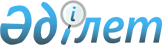 Об областном бюджете Алматинской области на 2020-2022 годыРешение маслихата Алматинской области от 13 декабря 2019 года № 55-282. Зарегистрировано Департаментом юстиции Алматинской области 25 декабря 2019 года № 5371.
      Сноска. Вводится в действие с 01.01.2020 в соответствии с пунктом 22 настоящего решения.
      В соответствии со статьей 8 Бюджетного кодекса Республики Казахстан от 4 декабря 2008 года, с подпунктом 1) пункта 1 статьи 6 Закона Республики Казахстан от 23 января 2001 года "О местном государственном управлении и самоуправлении в Республике Казахстан", Законом Республики Казахстан от 04 декабря 2019 года "О республиканском бюджете на 2020-2022 годы" и постановлением Правительства Республики Казахстан от 06 декабря 2019 года № 908 "О реализации Закона Республики Казахстан "О республиканском бюджете на 2020-2022 годы", Алматинский областной маслихат РЕШИЛ:
      1. Утвердить областной бюджет на 2020-2022 годы согласно приложениям 1, 2 и 3 к настоящему решению соответственно, в том числе на 2020 год в следующих объемах:
      1) доходы – 558 919 163 тысячи тенге, в том числе по: 
      налоговым поступлениям – 31 929 883 тысячи тенге;
      неналоговым поступлениям – 2 571 744 тысячи тенге;
      поступлениям от продажи основного капитала – 45 970 тысяч тенге;
      поступлениям трансфертов – 524 371 566 тысяч тенге;
      2) затраты – 568 641 655 тысяч тенге;
      3) чистое бюджетное кредитование – 61 146 222 тысячи тенге, в том числе: 
      бюджетные кредиты – 67 766 275 тысяч тенге;
      погашение бюджетных кредитов – 6 620 053 тысячи тенге;
      4) сальдо по операциям с финансовыми активами – 2 487 644 тысячи тенге, в том числе:
      приобретение финансовых активов – 2 487 644 тысячи тенге;
      5) дефицит (профицит) бюджета – (-) 73 356 358 тысяч тенге;
      6) финансирование дефицита (использование профицита) бюджета – 73 356 358 тысяч тенге.
      Сноска. Пункт 1 в редакции решения Алматинского областного маслихата от 03.12.2020 № 63-332 (вводится в действие с 01.01.2020).


      2. Установить, что поступления по коду классификации доходов единой бюджетной классификации "Корпоративный подоходный налог" по районам и городам областного значения зачисляются в размере 100% в районный и городской бюджет областного значения.
      Сноска. Пункт 2 в редакции решения Алматинского областного маслихата от 14.07.2020 № 59-306 (вводится в действие с 01.01.2020).


      3. Установить, что поступления по коду классификации доходов единой бюджетной классификации "Индивидуальный подоходный налог, удерживаемый у источника выплаты" зачисляются по району Карасай в размере 100% в районный бюджет, по другим районам и городам областного значения в размере 100% зачисляются в областной бюджет. 
      4. Установить, что поступления по коду классификации доходов единой бюджетной классификации "Социальный налог" по Балхашскому и Кербулакскому районам зачисляются в размере 50% в областной бюджет, по Панфиловскому, Сарканскому районам и городу Текели зачисляются в размере 100% в областной бюджет, по другим районам и городам областного значения зачисляются в размере 100% в районный и городской бюджет областного значения.
      Сноска. Пункт 4 в редакции решения Алматинского областного маслихата от 14.07.2020 № 59-306 (вводится в действие с 01.01.2020).


      5. Установить, что поступления по кодам классификации доходов единой бюджетной классификации "Плата за пользование водными ресурсами поверхностных источников", "Плата за лесные пользования" и "Плата за эмиссии в окружающую среду" зачисляются в областной бюджет в размере 100%.
      6. Предусмотреть в областном бюджете на 2020 год объемы бюджетных изъятий из районных бюджетов в областной бюджет в сумме 137 650 275 тысяч тенге, в том числе: 
      Илийского района – 137 150 275 тысяч тенге;
      Карасайского района – 500 000 тысяч тенге.
      6-1. Предусмотреть в областном бюджете на 2020 год поступления трансфертов из районных бюджетов, бюджетов городов областного значения на компенсацию потерь областного бюджета в связи с изменением законодательства в сумме 5 267 510 тысяч тенге.
      Распределение поступлений трансфертов из районных бюджетов, бюджетов городов областного значения определяется на основании постановления акимата Алматинской области.
      6-2. Учесть, в областном бюджете на 2020 год расходы на компенсацию потерь республиканского бюджета в связи с введением режима чрезвычайного положения в сумме 15 354 487 тысяч тенге.
      Сноска. Пункт 6 с дополнением, внесенным решением Алматинского областного маслихата от 03.12.2020 № 63-332 (вводится в действие с 01.01.2020).


      7. Предусмотреть в областном бюджете на 2020 год объемы бюджетных субвенций, передаваемых из областного бюджета в районные и бюджеты городов областного значения, в сумме 110 686 334 тысячи тенге, в том числе:
      8. Учесть, что в областном бюджете на 2020 год предусмотрены поступления целевых текущих трансфертов из республиканского бюджета в сумме 147 676 946 тысяч тенге, в том числе на:
      образование – 49 775 299 тысяч тенге;
      здравоохранение – 5 123 339 тысячи тенге;
      социальную помощь – 43 267 121 тысяч тенге;
      установление доплат к должностному окладу за особые условия труда в организациях культуры и архивных учреждениях управленческому и основному персоналу государственных организаций культуры и архивных учреждений –841 021 тысячи тенге;
      выплату премии сотрудникам органов внутренних дел, обеспечивавшим в усиленном режиме охрану общественного порядка в период чрезвычайного положения – 201 255 тысячи тенге;
      возмещение платежей населения по оплате коммунальных услуг в режиме чрезвычайного положения в Республике Казахстан – 1 860 624 тысяч тенге;
      субсидирование развития семеноводства – 200 000 тысяч тенге;
      выплату премии сотрудникам органов внутренних дел за работу в период особого режима несения службы, связанного с распространением коронавирусной инфекции COVID-19 – 366 940 тысяч тенге;
      увеличение оплаты труда педагогов государственных организаций среднего и дополнительного образования в сфере физической культуры и спорта – 604 097 тысяч тенге;
      изъятие земельных участков для государственных нужд – 972 302 тысячи тенге;
      субсидирование стоимости удобрений (за исключением органических) –100 000 тысяч тенге;
      исключен - решением Алматинского областного маслихата от 03.12.2020 № 63-332 (вводится в действие с 01.01.2020);


      субсидирование развития племенного животноводства, повышение продуктивности и качества продукции животноводства – 1 000 000 тысяч тенге;
      компенсацию потерь в связи со снижением налоговой нагрузки для субъектов малого и среднего бизнеса – 9 596 561 тысяча тенге;
      возмещение части расходов, понесенных субъектом агропромышленного комплекса, при инвестиционных вложениях – 11 799 917 тысячи тенге;
      субсидирование процентной ставки по кредитным и лизинговым обязательствам в рамках направления по финансовому оздоровлению субъектов агропромышленного комплекса – 5 260 тысяч тенге;
      субсидирование ставок вознаграждения при кредитовании, а также лизинге на приобретение сельскохозяйственных животных, техники и технологического оборудования – 2 360 000 тысяч тенге;
      субсидирование заготовительным организациям в сфере агропромышленного комплекса суммы налога на добавленную стоимость, уплаченного в бюджет, в пределах исчисленного налога на добавленную стоимость – 100 000 тысяч тенге;
      субсидирование стоимости пестицидов, биоагентов (энтомофагов), предназначенных для проведения обработки против вредных и особо опасных вредных организмов с численностью выше экономического порога вредоносности и карантинных объектов – 42 246 тысяч тенге;
      исключен - решением Алматинского областного маслихата от 03.12.2020 № 63-332 (вводится в действие с 01.01.2020);


      финансирование приоритетных проектов транспортной инфраструктуры – 6 289 193 тысячи тенге;
      приобретение жилья коммунального жилищного фонда для социально уязвимых слоев населения и (или) малообеспеченных многодетных семей –13 514 тысяч тенге;
      реализацию мероприятий по социальной и инженерной инфраструктуре в сельских населенных пунктах в рамках проекта "Ауыл – Ел бесігі" – 10 070 837 тысяч тенге;
      предоставление государственных грантов молодым предпринимателям для реализации новых бизнес-идей в рамках Государственной программы поддержки и развития бизнеса "Дорожная карта бизнеса-2025" – 3 087 420 тысяч тенге.
      Сноска. Пункт 8 с изменениями и дополнением внесенными решением Алматинского областного маслихата от 03.12.2020 № 63-332 (вводится в действие с 01.01.2020).


      9. Учесть, что в областном бюджете на 2020 год предусмотрены поступления целевых трансфертов на развитие из республиканского бюджета в сумме 32 573 109 тысяч тенге, в том числе на:
      формирование уставного капитала уполномоченной организации для строительства, проектирования жилья и инженерно-коммуникационной инфраструктуры – 713 835 тысяч тенге;
      строительство и (или) реконструкцию объектов жилищно-коммунального хозяйства, инженерно-транспортной инфраструктуры, социально-культурных объектов и инженерно-коммуникационной инфраструктуры в рамках Дорожной карты занятости на 2020-2021 годы – 5 832 393 тысячи тенге;
      строительство и (или) реконструкцию жилья коммунального жилищного фонда – 8 833 627 тысяч тенге;
      проектирование, развитие и (или) обустройство инженерно-коммуникационной инфраструктуры – 2 864 735 тысяч тенге;
      развитие системы водоснабжения и водоотведения в рамках Программы развития регионов до 2025 года – 2 921 961 тысячи тенге;
      развитие систем водоснабжения и водоотведения в рамках Государственной программы развития туристской отрасли Республики Казахстан на 2019-2025 годы – 1 800 000 тысяч тенге;
      развитие газотранспортной системы – 101 973 тысяч тенге;
      развитие транспортной инфраструктуры – 3 719 768 тысяч тенге;
      развитие социальной и инженерной инфраструктуры в сельских населенных пунктах в рамках проекта "Ауыл-Ел бесігі" – 2 639 638 тысячи тенге;
      реализацию бюджетных инвестиционных проектов в малых и моногородах – 967 376 тысяч тенге;
      реализацию мероприятий в рамках Государственной программы поддержки и развития бизнеса "Дорожная карта бизнеса-2025" – 2 177 803 тысяч тенге.
      Сноска. Пункт 9 с изменениями, внесенными решением Алматинского областного маслихата от 03.12.2020 № 63-332 (вводится в действие с 01.01.2020).


      10. Предусмотреть в областном бюджете на 2020 год поступления субвенции из республиканского бюджета в сумме 200 784 429 тысяч тенге.
      11. Предусмотреть в областном бюджете на 2020 год поступления займов из республиканского бюджета в сумме 6 897 492 тысяч тенге.
      Сноска. Пункт 11 с изменениями, внесенными решением Алматинского областного маслихата от 03.12.2020 № 63-332 (вводится в действие с 01.01.2020).


      12. Одобрить выпуск государственных эмиссионных ценных бумаг по Алматинской области на 2020 год в сумме 70 877 273 тысячи тенге, в том числе:
      на проектирование и (или) строительство жилья 9 111 550 тысячи тенге;
      для финансирования мер в рамках Дорожной карты занятости 61 765 723 тысяч тенге.
      Сноска. Пункт 12 с изменениями, внесенными решением Алматинского областного маслихата от 03.12.2020 № 63-332 (вводится в действие с 01.01.2020).


      13. Учесть, что в областном бюджете на 2020 год предусмотрены целевые текущие трансферты районным (городов областного значения) бюджетам, в том числе на:
      доплату за квалификационную категорию педагогам государственных организаций дошкольного образования;
      доплату за квалификационную категорию педагогам государственных организаций среднего образования;
      апробирование подушевого финансирования организаций среднего образования;
      увеличение оплаты труда педагогов государственных организаций дошкольного образования; 
      увеличение оплаты труда педагогов государственных организаций среднего образования; 
      реализацию государственного образовательного заказа в дошкольных организациях образования; 
      увеличение оплаты труда учителей и педагогов-психологов организаций начального, основного и общего среднего образования;
      текущие расходы школ;
      исключен - решением Алматинского областного маслихата от 14.07.2020 № 59-306 (вводится в действие с 01.01.2020).


      предоставление социальной помощи гражданам на частичную оплату первоначального взноса по программе "7-20-25";
      оплату услуг индивидуальных помощников;
      ремонт объектов жилищно-коммунального хозяйства, инженерно-транспортной инфраструктуры, социально-культурных объектов и благоустройство населенных пунктов в рамках Дорожной карты занятости на 2020-2021 годы;
      реализацию мер по оказанию социальной поддержки специалистов;
      развитие рынка труда;
      обеспечение прав и улучшению качества жизни инвалидов в Республике Казахстан; 
      обеспечение продуктивной занятости и развитие массового предпринимательства;
      выплату государственной адресной социальной помощи;
      внедрение консультантов по социальной работе и ассистентов в центрах занятости населения;
      субсидирование затрат работодателя на создание специальных рабочих мест для трудоустройства инвалидов;
      установление доплат к заработной плате работников, предоставляющих специальные социальные услуги в государственных организациях социальной защиты населения;
      введение стандартов оказания специальных социальных услуг;
      установление доплат к должностному окладу за особые условия труда в организациях культуры и архивных учреждениях управленческому и основному персоналу государственных организаций культуры и архивных учреждений;
      мероприятия по предупреждению и ликвидации чрезвычайных ситуаций масштаба района (города областного значения);
      проведение противоэпизоотических мероприятий;
      возмещение стоимости (до 50 %) сельскохозяйственных животных (крупного и мелкого рогатого скота), больных бруцеллезом, направляемых на санитарный убой;
      изготовление технических паспортов по ирригационным системам;
      увеличение оплаты труда педагогов государственных организаций среднего и дополнительного образования в сфере физической культуры и спорта;
      изъятие земельных участков для государственных нужд;
      приобретение жилья коммунального жилищного фонда для малообеспеченных многодетных семей;
      реализацию мероприятий по социальной и инженерной инфраструктуре в сельских населенных пунктах в рамках проекта "Ауыл – Ел бесігі".
      Распределение указанных трансфертов районным (городов областного значения) бюджетам определяются на основании постановления акимата Алматинской области.
      Сноска. Пункт 13 с изменениями и дополнением внесенным решением Алматинского областного маслихата от 03.12.2020 № 63-332 (вводится в действие с 01.01.2020).


      14. Учесть, что в областном бюджете на 2020 год предусмотрены целевые трансферты на развитие районным (городов областного значения) бюджетам, в том числе на:
      строительство и реконструкцию объектов образования;
      проектирование, развитие и (или) обустройство инженерно-коммуникационной инфраструктуры;
      проектирование и (или) строительство, реконструкцию жилья коммунального жилищного фонда;
      развитие систем водоснабжения и водоотведения;
      развитие систем водоснабжения и водоотведения в сельских населенных пунктах;
      развитие систем водоснабжения и водоотведения в рамках Государственной программы развития туристской отрасли Республики Казахстан на 2019-2025 годы;
      реализацию бюджетных инвестиционных проектов в моногородах;
      развитие инженерной инфраструктуры в рамках Программы развития регионов до 2025 года;
      развитие социальной и инженерной инфраструктуры в сельских населенных пунктах в рамках проекта "Ауыл-Ел бесігі";
      развитие теплоэнергетической системы;
      строительство и (или) реконструкцию объектов жилищно-коммунального хозяйства, инженерно-транспортной инфраструктуры, социально-культурных объектов и инженерно-коммуникационной инфраструктуры в рамках Дорожной карты занятости на 2020-2021 годы;
      развитие коммунального хозяйства.
      Распределение указанных трансфертов районным (городов областного значения) бюджетам определяются на основании постановления акимата Алматинской области.
      Сноска. Пункт 14 с дополнением внесенным решением Алматинского областного маслихата от 14.07.2020 № 59-306 (вводится в действие с 01.01.2020).


      15. Учесть, что в областном бюджете на 2020 год предусмотрены кредиты районным (городов областного значения) бюджетам, в том числе на:
      реализацию мер социальной поддержки специалистов;
      предоставление социальной поддержки гражданам на частичную оплату первоначального взноса по программе "7-20-25";
      для финансирования мер в рамках Дорожной карты занятости;
      проектирование и (или) строительство жилья.
      Распределение указанных кредитов районным (городов областного значения) бюджетам определяются на основании постановления акимата Алматинской области.
      Сноска. Пункт 15 в редакции решения Алматинского областного маслихата от 19.03.2020 № 56-288 (вводится в действие с 01.01.2020).


      16. Предусмотреть в областном бюджете на 2020 год на проведение мероприятий по охране окружающей среды и развития объектов в сумме 954 776 тысяч тенге.
      Сноска. Пункт 16 с изменением, внесенным решением Алматинского областного маслихата от 03.12.2020 № 63-332 (вводится в действие с 01.01.2020).


      17. Предусмотреть в областном бюджете на 2020 год на обеспечение функционирования автомобильных дорог и развитие транспортной инфраструктуры в сумме 26 854 324 тысяч тенге.
      Сноска. Пункт 17 с изменением, внесенным решением Алматинского областного маслихата от 03.12.2020 № 63-332 (вводится в действие с 01.01.2020).


      18. Утвердить резерв акимата Алматинской области на 2020 год в сумме 2 268 967 тысяч тенге.
      Сноска. Пункт 18 с изменением, внесенным решением Алматинского областного маслихата от 14.07.2020 № 59-306 (вводится в действие с 01.01.2020).


      19. Утвердить перечень областных бюджетных программ (подпрограмм), не подлежащих секвестру в процессе исполнения областного бюджета на 
      2020 год согласно приложению 4 к настоящему решению.
      Установить, что в процессе исполнения районных (городов областного значения) бюджетов на 2020 год не подлежат секвестру местные бюджетные программы согласно приложению 5 к настоящему решению.
      20. Акимам районов и городов обеспечить полное и качественное исполнение прогнозных показателей бюджета области по налогам и платежам, снижение недоимки хозяйствующих субъектов перед бюджетами всех уровней и изыскание дополнительных доходных источников. 
      21. Контроль за исполнением настоящего решения возложить на постоянную комиссию областного маслихата "По вопросам бюджета, тарифной политики и обеспечения соблюдения законности".
      22. Настоящее решение вводится в действие с 1 января 2020 года. Областной бюджет Алматинской области на 2020 год
      Сноска. Приложение 1 в редакции решения Алматинского областного маслихата от 03.12.2020 № 63-332 (вводится в действие с 01.01.2020). Областной бюджет Алматинской области на 2021 год Областной бюджет Алматинской области на 2022 год Перечень областных бюджетных программ (подпрограмм), не подлежащих секвестру в процессе исполнения областного бюджета на 2020 год Перечень местных бюджетных программ не подлежащих секвестру в процессе исполнения бюджетов районов (городов областного значения) на 2020 год
					© 2012. РГП на ПХВ «Институт законодательства и правовой информации Республики Казахстан» Министерства юстиции Республики Казахстан
				
Аксускому району
– 5 292 961 тысяч тенге; 
Алакольскому району
– 5 906 281 тысячи тенге;
Балхашскому району
– 4 430 861 тысяч тенге;
Енбекшиказахскому району
– 10 716 585 тысяч тенге;
Ескельдинскому району
– 4 730 008 тысяч тенге;
Жамбылскому району
– 7 749 129 тысяч тенге;
Каратальскому району
– 3 909 777 тысяч тенге;
Кегенскому району
– 4 475 891 тысяч тенге;
Кербулакскому району
– 7 510 346 тысяч тенге;
Коксускому району
– 4 445 188 тысяч тенге;
Панфиловскому району
– 5 832 379 тысяч тенге;
Райымбекскому району
– 4 958 987 тысяч тенге;
Сарканскому району
– 4 412 249 тысяч тенге;
Талгарскому району
– 8 329 720 тысяч тенге;
Уйгурскому району
– 5 093 504 тысяч тенге;
городу Капшагай
– 2 529 694 тысяч тенге;
городу Талдыкорган
– 17 634 494 тысяч тенге;
городу Текели
– 2 728 280 тысяч тенге.
      председатель сессии

Ж. Абдимуратов

      Секретарь Алматинского областного маслихата

С. Дюсембинов
Приложение 1 к решению Алматинского областного маслихата от "13" декабря 2019 года № 55-282 "Об областном бюджете Алматинской области на 2020-2022 годы"
Категория 
Категория 
Категория 
Категория 
Сумма, тысяч тенге
Класс
Класс
Класс
Сумма, тысяч тенге
Подкласс
Подкласс
Сумма, тысяч тенге
Наименование
Сумма, тысяч тенге
I. Доходы
558 919 163
1
Налоговые поступления
31 929 883
01
Подоходный налог
27 684 389
2
Индивидуальный подоходный налог
27 684 389
03
Социальный налог
2 233 810
1
Социальный налог
2 233 810
05
Внутренние налоги на товары, работы и услуги
2 011 684
3
Поступления за использование природных и других ресурсов
1 781 597
4
Сборы за ведение предпринимательской и профессиональной деятельности
230 087
2
Неналоговые поступления
2 571 744
01
Доходы от государственной собственности
219 177
5
Доходы от аренды имущества, находящегося в государственной собственности
54 819
7
Вознаграждения по кредитам, выданным из государственного бюджета
164 358
04
Штрафы, пени, санкции, взыскания, налагаемые государственными учреждениями, финансируемыми из государственного бюджета, а также содержащимися и финансируемыми из бюджета (сметы расходов) Национального Банка Республики Казахстан
2 216 447
1
Штрафы, пени, санкции, взыскания, налагаемые государственными учреждениями, финансируемыми из государственного бюджета, а также содержащимися и финансируемыми из бюджета (сметы расходов) Национального Банка Республики Казахстан, за исключением поступлений от предприятий нефтяного сектора
2 216 447
06
Прочие неналоговые поступления
136 120
1
Прочие неналоговые поступления
136 120
3
Поступления от продажи основного капитала
45 970
01
Продажа государственного имущества, закрепленного за государственными учреждениями
45 970
1
Продажа государственного имущества, закрепленного за государственными учреждениями
45 970
4
Поступления трансфертов
524 371 566
01
Трансферты из нижестоящих органов государственного управления 
143 337 082
2
Трансферты из районных (городских) бюджетов
143 337 082
02
Трансферты из вышестоящих органов государственного управления
381 034 484
1
Трансферты из республиканского бюджета
381 034 484
Функциональная группа
Функциональная группа
Функциональная группа
Функциональная группа
Функциональная группа
 

Сумма, 

тысяч тенге
Функциональная подгруппа
Функциональная подгруппа
Функциональная подгруппа
Функциональная подгруппа
 

Сумма, 

тысяч тенге
Администратор бюджетных программ
Администратор бюджетных программ
Администратор бюджетных программ
 

Сумма, 

тысяч тенге
Программа
Программа
 

Сумма, 

тысяч тенге
Наименование
 

Сумма, 

тысяч тенге
II. Затраты
568 641 655
01
Государственные услуги общего характера
4 651 241
1
Представительные, исполнительные и другие органы, выполняющие общие функции государственного управления
3 226 853
110
Аппарат маслихата области
74 493
001
Услуги по обеспечению деятельности маслихата области
74 415
003
Капитальные расходы государственного органа
78
120
Аппарат акима области
2 839 494
001
Услуги по обеспечению деятельности акима области
2 425 218
004
Капитальные расходы государственного органа 
234 354
007
Капитальные расходы подведомственных государственных учреждений и организаций
44 557
009
Обеспечение и проведение выборов акимов городов районного значения, сел, поселков, сельских округов
33 861
013
Обеспечение деятельности Ассамблеи народа Казахстана области
101 504
282
Ревизионная комиссия области
276 251
001
Услуги по обеспечению деятельности ревизионной комиссии области 
275 001
003
Капитальные расходы государственного органа
1 250
263
Управление внутренней политики области
36 615
075
Обеспечение деятельности Ассамблеи народа Казахстана области
36 615
2
Финансовая деятельность
301 055
257
Управление финансов области
232 381
001
Услуги по реализации государственной политики в области исполнения местного бюджета и управления коммунальной собственностью
167 591
009
Приватизация, управление коммунальным имуществом, постприватизационная деятельность и регулирование споров, связанных с этим
16 683
013
Капитальные расходы государственного органа 
1 107
028
Приобретение имущества в коммунальную собственность
47 000
718
Управление государственных закупок области
68 674
001
Услуги по реализации государственной политики в области государственных закупок на местном уровне
67 154
003
Капитальные расходы государственного органа
1 520
5
Планирование и статистическая деятельность
810 556
258
Управление экономики и бюджетного планирования области 
810 556
001
Услуги по реализации государственной политики в области формирования и развития экономической политики, системы государственного планирования 
294 210
005
Капитальные расходы государственного органа 
1 572
113
Целевые текущие трансферты нижестоящим бюджетам
514 774
9
Прочие государственные услуги общего характера
312 777
269
Управление по делам религий области
312 777
001
Услуги по реализации государственной политики в сфере религиозной деятельности на местном уровне
63 104
003
Капитальные расходы государственного органа 
1 104
004
Капитальные расходы подведомственных государственных учреждений и организаций
10 492
005
Изучение и анализ религиозной ситуации в регионе
238 077
02
Оборона
3 483 921
1
Военные нужды
249 577
120
Аппарат акима области
249 577
010
Мероприятия в рамках исполнения всеобщей воинской обязанности
80 293
011
Подготовка территориальной обороны и территориальная оборона областного масштаба
169 284
2
Организация работы по чрезвычайным ситуациям
3 234 344
271
Управление строительства области
1 246 512
036
Проведение работ по инженерной защите населения, объектов и территории от природных и стихийных бедствий
1 246 512
287
Территориальный орган, уполномоченных органов в области чрезвычайных ситуаций природного и техногенного характера, гражданской обороны, финансируемый из областного бюджета
1 987 832
002
Капитальные расходы территориального органа и подведомственных государственных учреждений
835 810
004
Предупреждение и ликвидация чрезвычайных ситуаций областного масштаба
108 665
113
Целевые текущие трансферты нижестоящим бюджетам
1 043 357
03
Общественный порядок, безопасность, правовая, судебная, уголовно-исполнительная деятельность
14 164 553
1
Правоохранительная деятельность
14 164 553
252
Исполнительный орган внутренних дел, финансируемый из областного бюджета
13 605 000
001
Услуги по реализации государственной политики в области обеспечения охраны общественного порядка и безопасности на территории области
11 073 473
003
Поощрение граждан, участвующих в охране общественного порядка
1 273
006
Капитальные расходы государственного органа
2 530 254
271
Управление строительства области
559 553
003
Развитие объектов органов внутренних дел 
559 553
04
Образование
172 431 092
2
Начальное, основное среднее и общее среднее образование
24 713 114
261
Управление образования области
4 784 042
003
Общеобразовательное обучение по специальным образовательным учебным программам
1 703 553
006
Общеобразовательное обучение одаренных детей в специализированных организациях образования
3 060 559
055
Дополнительное образование для детей
19 930
271
Управление строительства области
16 083 217
079
Целевые трансферты на развитие районным (городов областного значения) бюджетам на строительство и реконструкцию объектов начального, основного среднего и общего среднего образования
13 855 379
086
Строительство и реконструкция объектов начального, основного среднего и общего среднего образования
2 227 838
285
Управление физической культуры и спорта области
3 845 855
006
Дополнительное образование для детей и юношества по спорту
2 968 080
007
Общеобразовательное обучение одаренных в спорте детей в специализированных организациях образования
877 775
4
Техническое и профессиональное, послесреднее образование
13 040 879
253
Управление здравоохранения области
585 189
043
Подготовка специалистов в организациях технического и профессионального, послесреднего образования
585 189
261
Управление образования области
12 455 690
024
Подготовка специалистов в организациях технического и профессионального образования
12 455 690
5
Переподготовка и повышения квалификации специалистов
1 894 082
120
Аппарат акима области
6 708
019
Обучение участников избирательного процесса
6 708
253
Управление здравоохранения области
107 928
003
Повышение квалификации и переподготовка кадров
107 928
261
Управление образования области
1 779 446
052
Повышение квалификации, подготовка и переподготовка кадров в рамках Государственной программы развития продуктивной занятости и массового предпринимательства на 2017 – 2021 годы "Еңбек"
1 779 446
6
Высшее и послевузовское образования
761 952
253
Управление здравоохранения области
131 761
057
Подготовка специалистов с высшим, послевузовским образованием и оказание социальной поддержки обучающимся
131 761
261
Управление образования области
630 191
057
Подготовка специалистов с высшим, послевузовским образованием и оказание социальной поддержки обучающимся
630 191
9
Прочие услуги в области образования
132 021 065
261
Управление образования области
132 021 065
001
Услуги по реализации государственной политики на местном уровне в области образования 
169 081
004
Информатизация системы образования в областных государственных учреждениях образования 
942 498
005
Приобретение и доставка учебников, учебно-методических комплексов для областных государственных учреждений образования
64 599
007
Проведение школьных олимпиад, внешкольных мероприятий и конкурсов областного масштаба
239 780
011
Обследование психического здоровья детей и подростков и оказание психолого-медико-педагогической консультативной помощи населению
280 467
012
Реабилитация и социальная адаптация детей и подростков с проблемами в развитии
675 038
013
Капитальные расходы государственного органа
5 310
029
Методическая работа
404 647
067
Капитальные расходы подведомственных государственных учреждений и организаций
5 482 225
113
Целевые текущие трансферты нижестоящим бюджетам
123 757 420
05
Здравоохранение
32 346 194
2
Охрана здоровья населения
15 537 855
253
Управление здравоохранения области
3 522 927
006
Услуги по охране материнства и детства
357 750
007
Пропаганда здорового образа жизни
139 417
041
Дополнительное обеспечение гарантированного объема бесплатной медицинской помощи по решению местных представительных органов областей
2 581 644
042
Проведение медицинской организацией мероприятий, снижающих половое влечение, осуществляемые на основании решения суда
535
050
Возмещение лизинговых платежей по санитарному транспорту, приобретенных на условиях финансового лизинга
443 581
271
Управление строительства области
12 014 928
026
Сейсмоусиление объектов здравоохранения 
292 837
038
Строительство и реконструкция объектов здравоохранения 
11 722 091
3
Специализированная медицинская помощь
4 960 126
253
Управление здравоохранения области
4 960 126
027
Централизованный закуп и хранение вакцин и других медицинских иммунобиологических препаратов для проведения иммунопрофилактики населения
4 960 126
4
Поликлиники
102 704
253
Управление здравоохранения области
102 704
039
Оказание амбулаторно-поликлинических услуг и медицинских услуг субъектами сельского здравоохранения, за исключением оказываемой за счет средств республиканского бюджета, и оказание услуг Call-центрами
102 704
5
Другие виды медицинской помощи
56 920
253
Управление здравоохранения области
56 920
029
Областные базы спецмедснабжения
56 920
9
Прочие услуги в области здравоохранения
11 688 589
253
Управление здравоохранения области
11 688 589
001
Услуги по реализации государственной политики на местном уровне в области здравоохранения
122 057
008
Реализация мероприятий по профилактике и борьбе со СПИД в Республике Казахстан
172 203
016
Обеспечение граждан бесплатным или льготным проездом за пределы населенного пункта на лечение
12 408
018
Информационно-аналитические услуги в области здравоохранения
927 954
030
Капитальные расходы государственных органов здравоохранения 
1 700
033
Капитальные расходы медицинских организаций здравоохранения
10 452 267
06
Социальная помощь и социальное обеспечение
32 138 057
1
Социальное обеспечение
4 735 659
256
Управление координации занятости и социальных программ области
3 978 655
002
Предоставление специальных социальных услуг для престарелых и инвалидов в медико-социальных учреждениях (организациях) общего типа, в центрах оказания специальных социальных услуг, в центрах социального обслуживания
872 098
013
Предоставление специальных социальных услуг для инвалидов с психоневрологическими заболеваниями, в психоневрологических медико-социальных учреждениях (организациях), в центрах оказания специальных социальных услуг, в центрах социального обслуживания
2 094 740
014
Предоставление специальных социальных услуг для престарелых, инвалидов, в том числе детей-инвалидов, в реабилитационных центрах
348 321
015
Предоставление специальных социальных услуг для детей-инвалидов с психоневрологическими патологиями в детских психоневрологических медико-социальных учреждениях (организациях), в центрах оказания специальных социальных услуг, в центрах социального обслуживания
663 496
261
Управление образования области
712 111
015
Социальное обеспечение сирот, детей, оставшихся без попечения родителей
600 957
037
Социальная реабилитация
111 154
271
Управление строительства области
44 893
039
Строительство и реконструкция объектов социального обеспечения
44 893
2
Социальная помощь
1 564 322
256
Управление координации занятости и социальных программ области
1 564 322
003
Социальная поддержка инвалидов
1 564 322
9
Прочие услуги в области социальной помощи и социального обеспечения
25 838 076
256
Управление координации занятости и социальных программ области
25 727 172
001
Услуги по реализации государственной политики на местном уровне в области обеспечения занятости и реализации социальных программ для населения
136 750
007
Капитальные расходы государственного органа 
5 228
018
Размещение государственного социального заказа в неправительственных организациях
150 858
019
Реализация текущих мероприятий, направленных на развитие рынка труда в рамках Государственной программы развития продуктивной занятости и массового предпринимательства на 2017 – 2021 годы "Еңбек"
5 524
044
Реализация миграционных мероприятий на местном уровне
5 950
046
Обеспечение прав и улучшение качества жизни инвалидов в Республике Казахстан
3 030
053
Услуги по замене и настройке речевых процессоров к кохлеарным имплантам
161 700
067
Капитальные расходы подведомственных государственных учреждений и организаций
97 162
113
Целевые текущие трансферты нижестоящим бюджетам
25 160 970
263
Управление внутренней политики области
29 521
077
Обеспечение прав и улучшение качества жизни инвалидов в Республике Казахстан
29 521
270
Управление по инспекции труда области
81 383
001
Услуги по реализации государственной политики в области регулирования трудовых отношений на местном уровне
75 264
003
Капитальные расходы государственного органа 
6 119
07
Жилищно-коммунальное хозяйство
41 365 640
1
Жилищное хозяйство
25 448 702
271
Управление строительства области
25 447 417
014
Целевые трансферты на развитие районным (городов областного значения) бюджетам на строительство и (или) реконструкцию жилья коммунального жилищного фонда
15 251 261
027
Целевые трансферты на развитие районным (городов областного значения) бюджетам на развитие и (или) обустройство инженерно-коммуникационной инфраструктуры
10 196 156
279
Управление энергетики и жилищно-коммунального хозяйства области
1 285
026
Проведение энергетического аудита многоквартирных жилых домов 
1 285
2
Коммунальное хозяйство
15 916 938
271
Управление строительства области
203 522
030
Развитие коммунального хозяйства
203 522
279
Управление энергетики и жилищно-коммунального хозяйства области
15 713 416
001
Услуги по реализации государственной политики на местном уровне в области энергетики и жилищно-коммунального хозяйства
163 067
004
Газификация населенных пунктов
59 543
005
Капитальные расходы государственного органа 
73
010
Целевые трансферты на развитие районным (городов областного значения) бюджетам на развитие системы водоснабжения и водоотведения
3 990 395
030
Целевые трансферты на развитие районным (городов областного значения) бюджетам на развитие системы водоснабжения и водоотведения в сельских населенных пунктах
4 262 523
032
Субсидирование стоимости услуг по подаче питьевой воды из особо важных групповых и локальных систем водоснабжения, являющихся безальтернативными источниками питьевого водоснабжения
30 043
067
Капитальные расходы подведомственных государственных учреждений и организаций
3 180
113
Целевые текущие трансферты нижестоящим бюджетам
3 786 291
114
Целевые трансферты на развитие нижестоящим бюджетам
3 418 301
08
Культура, спорт, туризм и информационное пространство
23 892 464
1
Деятельность в области культуры
2 350 658
271
Управление строительства области
23 237
016
Развитие объектов культуры
23 237
273
Управление культуры, архивов и документации области
2 327 421
005
Поддержка культурно-досуговой работы
558 341
007
Обеспечение сохранности историко-культурного наследия и доступа к ним
800 068
008
Поддержка театрального и музыкального искусства
969 012
2
Спорт
10 549 157
271
Управление строительства области
2 428 913
017
Развитие объектов спорта 
2 428 913
285
Управление физической культуры и спорта области
8 120 244
001
Услуги по реализации государственной политики на местном уровне в сфере физической культуры и спорта
61 197
002
Проведение спортивных соревнований на областном уровне
235 867
003
Подготовка и участие членов областных сборных команд по различным видам спорта на республиканских и международных спортивных соревнованиях
6 327 226
005
Капитальные расходы государственного органа
540
032
Капитальные расходы подведомственных государственных учреждений и организаций
822 949
113
Целевые текущие трансферты нижестоящим бюджетам
672 465
3
Информационное пространство
3 987 786
263
Управление внутренней политики области
1 871 111
007
Услуги по проведению государственной информационной политики 
1 871 111
264
Управление по развитию языков области
244 910
001
Услуги по реализации государственной политики на местном уровне в области развития языков
72 199
002
Развитие государственного языка и других языков народа Казахстана
157 965
003
Капитальные расходы государственного органа 
1 746
032
Капитальные расходы подведомственных государственных учреждений и организаций
13 000
273
Управление культуры, архивов и документации области
589 183
009
Обеспечение функционирования областных библиотек
153 861
010
Обеспечение сохранности архивного фонда
435 322
743
Управление цифровых технологий области
1 282 582
001
Услуги по реализации государственной политики на местном уровне в области информатизации, оказания государственных услуг и проектного управления области
84 597
003
Капитальные расходы государственного органа
325 866
008
Обеспечение деятельности государственного учреждения "Центр информационных технологий"
835 147
032
Капитальные расходы подведомственных государственных учреждений и организаций
36 972
4
Туризм
240 600
284
Управление туризма области
240 600
001
Услуги по реализации государственной политики на местном уровне в сфере туризма
50 713
003
Капитальные расходы государственного органа 
110
004
Регулирование туристической деятельности
189 777
9
Прочие услуги по организации культуры, спорта, туризма и информационного пространства
6 764 263
263
Управление внутренней политики области
284 338
001
Услуги по реализации государственной внутренней политики на местном уровне 
265 938
032
Капитальные расходы подведомственных государственных учреждений и организаций
18 400
273
Управление культуры, архивов и документации области
5 858 526
001
Услуги по реализации государственной политики на местном уровне в области культуры и управления архивным делом
66 346
032
Капитальные расходы подведомственных государственных учреждений и организаций
264 749
113
Целевые текущие трансферты нижестоящим бюджетам
5 527 431
283
Управление по вопросам молодежной политики области
621 399
001
Услуги по реализации молодежной политики на местном уровне
44 454
005
Реализация мероприятий в сфере молодежной политики
543 985
032
Капитальные расходы подведомственных государственных учреждений и организаций
32 960
09
Топливно-энергетический комплекс и недропользование
9 208 428
1
Топливо и энергетика
3 904 387
279
Управление энергетики и жилищно-коммунального хозяйства области
3 904 387
050
Субсидирование затрат энергопроизводящих организаций на приобретение топлива для бесперебойного проведения отопительного сезона
3 559 227
081
Организация и проведение поисково-разведочных работ на подземные воды для хозяйственно-питьевого водоснабжения населенных пунктов
345 160
9
Прочие услуги в области топливно-энергетического комплекса и недропользования
5 304 041
279
Управление энергетики и жилищно-коммунального хозяйства области
5 304 041
071
Развитие газотранспортной системы
5 304 041
10
Сельское, водное, лесное, рыбное хозяйство, особо охраняемые природные территории, охрана окружающей среды и животного мира, земельные отношения
53 127 300
1
Сельское хозяйство
46 479 267
255
Управление сельского хозяйства области
40 020 581
001
Услуги по реализации государственной политики на местном уровне в сфере сельского хозяйства
181 300
002
Субсидирование развития семеноводства
1 487 200
003
Капитальные расходы государственных органов
452
006
Субсидирование производства приоритетных культур
3 316 115
008
Субсидирование стоимости пестицидов, биоагентов (энтомофагов), предназначенных для проведения обработки против вредных и особо опасных вредных организмов с численностью выше экономического порога вредоносности и карантинных объектов
527 646
014
Субсидирование стоимости услуг по доставке воды сельскохозяйственным товаропроизводителям
616 176
019
Услуги по распространению и внедрению инновационного опыта
10 000
021
Содержание и ремонт государственных пунктов искусственного осеменения животных, заготовки животноводческой продукции и сырья, площадок по убою сельскохозяйственных животных, специальных хранилищ (могильников) пестицидов, ядохимикатов и тары из-под них
13 423
029
Мероприятия по борьбе с вредными организмами сельскохозяйственных культур
144 997
045
Определение сортовых и посевных качеств семенного и посадочного материала
61 056
046
Государственный учет и регистрация тракторов, прицепов к ним, самоходных сельскохозяйственных, мелиоративных и дорожно-строительных машин и механизмов
34 000
047
Субсидирование стоимости удобрений (за исключением органических)
1 913 836
050
Возмещение части расходов, понесенных субъектом агропромышленного комплекса, при инвестиционных вложениях
11 799 917
053
Субсидирование развития племенного животноводства, повышение продуктивности и качества продукции животноводства
16 268 459
054
Субсидирование заготовительным организациям в сфере агропромышленного комплекса суммы налога на добавленную стоимость, уплаченного в бюджет, в пределах исчисленного налога на добавленную стоимость
100 000
055
Субсидирование процентной ставки по кредитным и лизинговым обязательствам в рамках направления по финансовому оздоровлению субъектов агропромышленного комплекса
5 260
056
Субсидирование ставок вознаграждения при кредитовании, а также лизинге на приобретение сельскохозяйственных животных, техники и технологического оборудования
2 360 000
057
Субсидирование затрат перерабатывающих предприятий на закуп сельскохозяйственной продукции для производства продуктов ее глубокой переработки в сфере животноводства
1 081 782
059
Субсидирование затрат ревизионных союзов сельскохозяйственных кооперативов на проведение внутреннего аудита сельскохозяйственных кооперативов
16 365
060
Частичное гарантирование по микрокредитам в рамках Государственной программы развития продуктивной занятости и массового предпринимательства на 2017 – 2021 годы "Еңбек"
29 633
061
Субсидирование операционных затрат микрофинансовых организаций в рамках Государственной программы развития продуктивной занятости и массового предпринимательства на 2017 – 2021 годы "Еңбек"
8 000
113
Целевые текущие трансферты нижестоящим бюджетам
44 964
271
Управление строительства области
2 816 312
020
Развитие объектов сельского хозяйства
2 816 312
719
Управление ветеринарии области
3 642 374
001
Услуги по реализации государственной политики на местном уровне в сфере ветеринарии 
130 511
003
Капитальные расходы государственного органа
5 851
010
Организация отлова и уничтожения бродячих собак и кошек
99 951
011
Возмещение владельцам стоимости обезвреженных (обеззараженных) и переработанных без изъятия животных, продукции и сырья животного происхождения, представляющих опасность для здоровья животных и человека
69 045
012
Проведения ветеринарных мероприятий по профилактике и диагностике энзоотических болезней животных
589
013
Проведение мероприятий по идентификации сельскохозяйственных животных
244 600
014
Провдение противоэпизоотических мероприятий
3 058 837
015
Капитальные расходы подведомственных государственных учреждений и организаций
21 161
028
Услуги по транспортировке ветеринарных препаратов до пункта временного хранения
8 966
030
Централизованный закуп ветеринарных препаратов по профилактике и диагностике энзоотических болезней животных, услуг по их профилактике и диагностике, организация их хранения и транспортировки (доставки) 
920
113
Целевые текущие трансферты нижестоящим бюджетам
1 943
2
Водное хозяйство
1 848 891
254
Управление природных ресурсов и регулирования природопользования области
18 241
002
Установление водоохранных зон и полос водных объектов
18 241
255
Управление сельского хозяйства области
1 830 650
069
Восстановление особо аварийных водохозяйственных сооружений и гидромелиоративных систем
1 830 650
3
Лесное хозяйство
1 829 935
254
Управление природных ресурсов и регулирования природопользования области
1 829 935
005
Охрана, защита, воспроизводство лесов и лесоразведение
1 779 204
006
Охрана животного мира
50 731
4
Рыбное хозяйство
36 713
255
Управление сельского хозяйства области
36 713
034
Cубсидирование повышения продуктивности и качества товарного рыбоводства
36 713
5
Охрана окружающей среды
1 082 517
254
Управление природных ресурсов и регулирования природопользования области
1 079 164
001
Услуги по реализации государственной политики в сфере охраны окружающей среды на местном уровне
121 616
008
Мероприятия по охране окружающей среды
657 267
013
Капитальные расходы государственного органа 
2 772
022
Развитие объектов охраны окружающей среды
84 893
032
Капитальные расходы подведомственных государственных учреждений и организаций
212 616
279
Управление энергетики и жилищно-коммунального хозяйства области
3 353
027
Развитие объектов охраны окружающей среды
3 353
6
Земельные отношения
1 149 977
251
Управление земельных отношений области
1 068 712
001
Услуги по реализации государственной политики в области регулирования земельных отношений на территории области
66 222
003
Регулирование земельных отношений
30 000
010
Капитальные расходы государственного органа 
188
113
Целевые текущие трансферты нижестоящим бюджетам
972 302
725
Управление по контролю за использованием и охраной земель области
81 265
001
Услуги по реализации государственной политики на местном уровне в сфере контроля за использованием и охраной земель
78 265
003
Капитальные расходы государственного органа 
3 000
9
Прочие услуги в области сельского, водного, лесного, рыбного хозяйства, охраны окружающей среды и земельных отношений
700 000
266
Управление предпринимательства и индустриально-инновационного развития области
700 000
035
Формирование региональных стабилизационных фондов продовольственных товаров
700 000
11
Промышленность, архитектурная, градостроительная и строительная деятельность
3 593 562
2
Архитектурная, градостроительная и строительная деятельность
3 593 562
271
Управление строительства области
2 772 252
001
Услуги по реализации государственной политики на местном уровне в области строительства
108 654
113
Целевые текущие трансферты нижестоящим бюджетам
558 514
114
Целевые трансферты на развитие нижестоящим бюджетам
2 105 084
272
Управление архитектуры и градостроительства области
734 387
001
Услуги по реализации государственной политики в области архитектуры и градостроительства на местном уровне
60 408
002
Разработка комплексных схем градостроительного развития и генеральных планов населенных пунктов
668 378
004
Капитальные расходы государственного органа 
5 601
724
Управление государственного архитектурно-строительного контроля области
86 923
001
Услуги по реализации государственной политики на местном уровне в сфере государственного архитектурно-строительного контроля
82 540
003
Капитальные расходы государственного органа 
4 383
12
Транспорт и коммуникации
31 070 839
1
Автомобильный транспорт
26 854 324
268
Управление пассажирского транспорта и автомобильных дорог области
26 854 324
002
Развитие транспортной инфраструктуры
6 922 378
003
Обеспечение функционирования автомобильных дорог
6 203 188
025
Капитальный и средний ремонт автомобильных дорог областного значения и улиц населенных пунктов
13 728 758
4
Воздушный транспорт
817 715
268
Управление пассажирского транспорта и автомобильных дорог области
817 715
004
Субсидирование регулярных внутренних авиаперевозок по решению местных исполнительных органов
817 715
9
Прочие услуги в сфере транспорта и коммуникаций
3 398 800
268
Управление пассажирского транспорта и автомобильных дорог области
3 398 800
001
Услуги по реализации государственной политики на местном уровне в области транспорта и коммуникаций 
78 886
005
Субсидирование пассажирских перевозок по социально значимым межрайонным (междугородним) сообщениям
85 000
011
Капитальные расходы государственного органа 
469
113
Целевые текущие трансферты нижестоящим бюджетам
3 212 465
114
Целевые трансферты на развитие нижестоящим бюджетам
21 980
13
Прочие
20 176 328
3
Поддержка предпринимательской деятельности и защита конкуренции
8 769 809
266
Управление предпринимательства и индустриально-инновационного развития области
8 769 809
005
Поддержка частного предпринимательства в рамках Государственной программы поддержки и развития бизнеса "Дорожная карта бизнеса - 2025"
72 000
008
Поддержка предпринимательской деятельности
375 000
010
Субсидирование процентной ставки по кредитам в рамках Государственной программы поддержки и развития бизнеса "Дорожная карта бизнеса - 2025"
2 835 725
011
Частичное гарантирование кредитов малому и среднему бизнесу в рамках Государственной программы поддержки и развития бизнеса "Дорожная карта бизнеса - 2025"
1 361 899
027
Частичное гарантирование по микрокредитам в рамках Государственной программы развития продуктивной занятости и массового предпринимательства на 2017 – 2021 годы "Еңбек"
40 000
028
Реализация текущих мероприятий в рамках Государственной программы поддержки и развития бизнеса "Дорожная карта бизнеса - 2025"
14 903
051
Развитие индустриальной инфраструктуры в рамках Государственной программы поддержки и развития бизнеса "Дорожная карта бизнеса - 2025"
3 920 282
082
Предоставление государственных грантов молодым предпринимателям для реализации новых бизнес-идей в рамках Государственной программы поддержки и развития бизнеса "Дорожная карта бизнеса-2025"
150 000
9
Прочие
11 406 519
253
Управление здравоохранения области
2 030 447
058
Реализация мероприятий по социальной и инженерной инфраструктуре в сельских населенных пунктах в рамках проекта "Ауыл-Ел бесігі"
1 222 983
096
Выполнение государственных обязательств по проектам государственно-частного партнерства
807 464
256
Управление координации занятости и социальных программ области
57 868
096
 Выполнение государственных обязательств по проектам государственно-частного партнерства 
57 868
257
Управление финансов области
2 268 967
012
Резерв местного исполнительного органа области
2 268 967
258
Управление экономики и бюджетного планирования области 
489 600
003
Разработка или корректировка, а также проведение необходимых экспертиз технико-экономических обоснований местных бюджетных инвестиционных проектов и конкурсных документаций проектов государственно-частного партнерства, концессионных проектов, консультативное сопровождение проектов государственно-частного партнерства и концессионных проектов
489 600
261
Управление образования области
1 517 870
096
Выполнение государственных обязательств по проектам государственно-частного партнерства 
1 517 870
266
Управление предпринимательства и индустриально-инновационного развития области
169 087
001
Услуги по реализации государственной политики на местном уровне в области развития предпринимательства и индустриально-инновационной деятельности
161 517
032
Капитальные расходы подведомственных государственных учреждений и организаций
7 570
271
Управление строительства области
2 875 946
096
Выполнение государственных обязательств по проектам государственно-частного партнерства 
421 865
097
Развитие социальной и инженерной инфраструктуры в сельских населенных пунктах в рамках проекта "Ауыл-Ел бесігі"
2 454 081
279
Управление энергетики и жилищно-коммунального хозяйства области
799 616
096
Выполнение государственных обязательств по проектам государственно-частного партнерства 
799 616
285
Управление физической культуры и спорта области
1 197 118
096
 Выполнение государственных обязательств по проектам государственно-частного партнерства 
1 197 118
14
Обслуживание долга
178 923
1
Обслуживание долга
178 923
257
Управление финансов области
178 923
004
Обслуживание долга местных исполнительных органов 
160 153
016
Обслуживание долга местных исполнительных органов по выплате вознаграждений и иных платежей по займам из республиканского бюджета
18 770
15
Трансферты
126 813 113
1
Трансферты
126 813 113
257
Управление финансов области
126 813 113
007
Субвенции
110 686 334
011
Возврат неиспользованных (недоиспользованных) целевых трансфертов
122 938
024
Целевые текущие трансферты из нижестоящего бюджета на компенсацию потерь вышестоящего бюджета в связи с изменением законодательства 
15 354 487
029
Целевые текущие трансферты областным бюджетам, бюджетам городов республиканского значения, столицы в случаях возникновения чрезвычайных ситуаций природного и техногенного характера, угрожающих политической, экономической и социальной стабильности административно-территориальной единицы, жизни и здоровью людей, проведения мероприятий общереспубликанского либо международного значения
255 000
053
Возврат сумм неиспользованных (недоиспользованных) целевых трансфертов, выделенных из республиканского бюджета за счет целевого трансферта из Национального фонда Республики Казахстан
394 354
III. Чистое бюджетное кредитование
61 146 222
Бюджетные кредиты
67 766 275
06
Социальная помощь и социальное обеспечение
49 356 579
9
Прочие услуги в области социальной помощи и социального обеспечения
49 356 579
261
Управление образования области
2 241 110
088
Кредитование районных (городов областного значения) бюджетов для финансирования мер в рамках Дорожной карты занятости
2 241 110
268
Управление пассажирского транспорта и автомобильных дорог области
18 820 131
088
Кредитование районных (городов областного значения) бюджетов для финансирования мер в рамках Дорожной карты занятости
18 820 131
271
Управление строительства области
235 074
088
Кредитование районных (городов областного значения) бюджетов для финансирования мер в рамках Дорожной карты занятости
235 074
273
Управление культуры, архивов и документации области
32 769
088
Кредитование районных (городов областного значения) бюджетов для финансирования мер в рамках Дорожной карты занятости
32 769
279
Управление энергетики и жилищно-коммунального хозяйства области
27 864 552
088
Кредитование районных (городов областного значения) бюджетов для финансирования мер в рамках Дорожной карты занятости
27 814 353
146
Кредитование районных (городов областного значения) бюджетов для предоставления жилищных сертификатов как социальная поддержка в виде бюджетного кредита
50 199
285
Управление физической культуры и спорта области
162 943
088
Кредитование районных (городов областного значения) бюджетов для финансирования мер в рамках Дорожной карты занятости
162 943
07
Жилищно-коммунальное хозяйство
9 111 550
1
Жилищное хозяйство
9 111 550
271
Управление строительства области
9 111 550
009
Кредитование бюджетов районов (городов областного значения) на проектирование и (или) строительство жилья
9 111 550
10
Сельское, водное, лесное, рыбное хозяйство, особо охраняемые природные территории, охрана окружающей среды и животного мира, земельные отношения
8 558 929
1
Сельское хозяйство
4 552 068
255
Управление сельского хозяйства области
4 552 068
037
Предоставление бюджетных кредитов для содействия развитию предпринимательства в рамках Государственной программы развития продуктивной занятости и массового предпринимательства на 2017 – 2021 годы "Еңбек"
4 552 068
9
Прочие услуги в области сельского, водного, лесного, рыбного хозяйства, охраны окружающей среды и земельных отношений
4 006 861
258
Управление экономики и бюджетного планирования области 
2 706 861
007
Бюджетные кредиты местным исполнительным органам для реализации мер социальной поддержки специалистов
2 706 861
266
Управление предпринимательства и индустриально-инновационного развития области
1 300 000
030
Кредитование специализированных организаций для реализации механизмов стабилизации цен на социально значимые продовольственные товары
1 300 000
13
Прочие
739 217
3
Поддержка предпринимательской деятельности и защита конкуренции
739 217
266
Управление предпринимательства и индустриально-инновационного развития области
739 217
007
Кредитование АО "Фонд развития предпринимательства "Даму" на реализацию государственной инвестиционной политики
500 000
069
Кредитование на содействие развитию предпринимательства в областных центрах и моногородах
239 217
Категория 
Категория 
Категория 
Категория 
Сумма, тысяч тенге
Класс
Класс
Класс
Сумма, тысяч тенге
Подкласс
Подкласс
Сумма, тысяч тенге
Наименование
Сумма, тысяч тенге
Погашение бюджетных кредитов
6 620 053
5
Погашение бюджетных кредитов
6 620 053
01
Погашение бюджетных кредитов
6 620 053
1
Погашение бюджетных кредитов, выданных из государственного бюджета
6 620 011
2
Возврат сумм бюджетных кредитов
42
Функциональная группа
Функциональная группа
Функциональная группа
Функциональная группа
Функциональная группа
 

Сумма, тысяч тенге
Функциональная подгруппа
Функциональная подгруппа
Функциональная подгруппа
Функциональная подгруппа
 

Сумма, тысяч тенге
Администратор бюджетных программ
Администратор бюджетных программ
Администратор бюджетных программ
 

Сумма, тысяч тенге
Программа
Программа
 

Сумма, тысяч тенге
Наименование
 

Сумма, тысяч тенге
IV. Сальдо по операциям с финансовыми активами
2 487 644
Приобретение финансовых активов
2 487 644
13
Прочие
2 487 644
9
Прочие
2 487 644
266
Управление предпринимательства и индустриально-инновационного развития области
1 273 809
065
Формирование или увеличение уставного капитала юридических лиц
1 273 809
271
Управление строительства области
713 835
065
Формирование или увеличение уставного капитала юридических лиц
713 835
279
Управление энергетики и коммунального хозяйства области
500 000
065
Формирование или увеличение уставного капитала юридических лиц
500 000
Категория 
Категория 
Категория 
Категория 
Категория 
Сумма 

(тыс.тенге)
Класс
Класс
Класс
Класс
Сумма 

(тыс.тенге)
Подкласс
Подкласс
Подкласс
Сумма 

(тыс.тенге)
Наименование
Сумма 

(тыс.тенге)
Поступления от продажи финансовых активов государства
0
Категория 
Категория 
Категория 
Категория 
Сумма, тысяч тенге
Класс
Класс
Класс
Сумма, тысяч тенге
Подкласс
Подкласс
Сумма, тысяч тенге
Наименование
Сумма, тысяч тенге
V. Дефицит (профицит) бюджета
-73 356 358 
VI. Финансирование дефицита (использование профицита) бюджета
73 356 358
7
Поступления займов
77 774 765
01
Внутренние государственные займы
77 774 765
1
Государственные эмиссионные ценные бумаги 
70 877 273
2
Договоры займа
6 897 492
8
Используемые остатки бюджетных средств
2 430 249
01
Остатки бюджетных средств
2 430 249
1
Свободные остатки бюджетных средств
2 430 249
Функциональная группа 
Функциональная группа 
Функциональная группа 
Функциональная группа 
Функциональная группа 
 

Сумма, тысяч тенге
Функциональная подгруппа
Функциональная подгруппа
Функциональная подгруппа
Функциональная подгруппа
 

Сумма, тысяч тенге
Администратор бюджетных программ
Администратор бюджетных программ
Администратор бюджетных программ
 

Сумма, тысяч тенге
Программа
Программа
 

Сумма, тысяч тенге
Наименование
 

Сумма, тысяч тенге
Погашение займов
6 848 656
16
Погашение займов
6 848 656
1
Погашение займов
6 848 656
257
Управление финансов области
6 848 656
008
Погашение долга местного исполнительного органа
3 157 447
015
Погашение долга местного исполнительного органа перед вышестоящим бюджетом
3 691 171
018
Возврат неиспользованных бюджетных кредитов, выданных из республиканского бюджета
38Приложение 2 к решению Алматинского областного маслихата от "13" декабря 2019 года № 55-282 "Об областном бюджете Алматинской области на 2020-2022 годы"
Категория 
Категория 
Категория 
Категория 
Сумма, тысяч тенге
Класс
Класс
Класс
Сумма, тысяч тенге
Подкласс
Подкласс
Сумма, тысяч тенге
Наименование
Сумма, тысяч тенге
I. Доходы
495 995 461
1
Налоговые поступления
31 117 862
01
Подоходный налог
28 941 997
1
Корпоративный подоходный налог
5 791 071
2
Индивидуальный подоходный налог
23 150 926
05
Внутренние налоги на товары, работы и услуги
2 175 865
3
Поступления за использование природных и других ресурсов
1 788 759
4
Сборы за ведение предпринимательской и профессиональной деятельности
387 106
2
Неналоговые поступления
1 240 826
01
Доходы от государственной собственности
146 683
5
Доходы от аренды имущества, находящегося в государственной собственности
138 491
7
Вознаграждения по кредитам, выданным из государственного бюджета
8 192
04
Штрафы, пени, санкции, взыскания, налагаемые государственными учреждениями, финансируемыми из государственного бюджета, а также содержащимися и финансируемыми из бюджета (сметы расходов) Национального Банка Республики Казахстан
914 193
1
Штрафы, пени, санкции, взыскания, налагаемые государственными учреждениями, финансируемыми из государственного бюджета, а также содержащимися и финансируемыми из бюджета (сметы расходов) Национального Банка Республики Казахстан, за исключением поступлений от предприятий нефтяного сектора
914 193
06
Прочие неналоговые поступления
179 950
1
Прочие неналоговые поступления
179 950
3
Поступления от продажи основного капитала
239 355
01
Продажа государственного имущества, закрепленного за государственными учреждениями
239 355
1
Продажа государственного имущества, закрепленного за государственными учреждениями
239 355
4
Поступления трансфертов
463 397 418
01
Трансферты из нижестоящих органов государственного управления 
140 018 759
2
Трансферты из районных (городских) бюджетов
140 018 759
02
Трансферты из вышестоящих органов государственного управления
323 378 659
1
Трансферты из республиканского бюджета
323 378 659
Функциональная группа
Функциональная группа
Функциональная группа
Функциональная группа
Функциональная группа
 

Сумма, 

тысяч тенге
Функциональная подгруппа
Функциональная подгруппа
Функциональная подгруппа
Функциональная подгруппа
 

Сумма, 

тысяч тенге
Администратор бюджетных программ
Администратор бюджетных программ
Администратор бюджетных программ
 

Сумма, 

тысяч тенге
Программа
Программа
 

Сумма, 

тысяч тенге
Наименование
 

Сумма, 

тысяч тенге
II. Затраты
495 548 614
01
Государственные услуги общего характера
4 449 094
1
Представительные, исполнительные и другие органы, выполняющие общие функции государственного управления
3 057 078
110
Аппарат маслихата области
74 210
001
Услуги по обеспечению деятельности маслихата области
74 210
120
Аппарат акима области
2 715 901
001
Услуги по обеспечению деятельности акима области
2 415 610
004
Капитальные расходы государственного органа 
4 643
007
Капитальные расходы подведомственных государственных учреждений и организаций
57 546
009
Обеспечение и проведение выборов акимов городов районного значения, сел, поселков, сельских округов
48 670
013
Обеспечение деятельности Ассамблеи народа Казахстана области
189 432
282
Ревизионная комиссия области
266 967
001
Услуги по обеспечению деятельности ревизионной комиссии области 
266 967
2
Финансовая деятельность
233 660
257
Управление финансов области
169 915
001
Услуги по реализации государственной политики в области исполнения местного бюджета и управления коммунальной собственностью
149 836
009
Приватизация, управление коммунальным имуществом, постприватизационная деятельность и регулирование споров, связанных с этим
12 743
013
Капитальные расходы государственного органа 
7 336
718
Управление государственных закупок области
63 745
001
Услуги по реализации государственной политики в области государственных закупок на местном уровне
63 745
5
Планирование и статистическая деятельность
839 268
258
Управление экономики и бюджетного планирования области 
839 268
001
Услуги по реализации государственной политики в области формирования и развития экономической политики, системы государственного планирования 
277 318
113
Целевые текущие трансферты нижестоящим бюджетам
561 950
9
Прочие государственные услуги общего характера
319 088
269
Управление по делам религий области
319 088
001
Услуги по реализации государственной политики в сфере религиозной деятельности на местном уровне
65 744
003
Капитальные расходы государственного органа 
1 142
005
Изучение и анализ религиозной ситуации в регионе
252 202
02
Оборона
3 832 522
1
Военные нужды
113 899
120
Аппарат акима области
113 899
010
Мероприятия в рамках исполнения всеобщей воинской обязанности
31 372
011
Подготовка территориальной обороны и территориальная оборона областного масштаба
82 527
2
Организация работы по чрезвычайным ситуациям
3 718 623
271
Управление строительства области
1 675 932
036
Проведение работ по инженерной защите населения, объектов и территории от природных и стихийных бедствий
1 675 932
287
Территориальный орган, уполномоченных органов в области чрезвычайных ситуаций природного и техногенного характера, гражданской обороны, финансируемый из областного бюджета
2 042 691
002
Капитальные расходы территориального органа и подведомственных государственных учреждений
1 825 839
004
Предупреждение и ликвидация чрезвычайных ситуаций областного масштаба
216 852
03
Общественный порядок, безопасность, правовая, судебная, уголовно-исполнительная деятельность
15 999 439
1
Правоохранительная деятельность
15 999 439
252
Исполнительный орган внутренних дел, финансируемый из областного бюджета
14 236 739
001
Услуги по реализации государственной политики в области обеспечения охраны общественного порядка и безопасности на территории области
10 495 854
003
Поощрение граждан, участвующих в охране общественного порядка
5 000
006
Капитальные расходы государственного органа
3 735 885
271
Управление строительства области
1 762 700
003
Развитие объектов органов внутренних дел 
1 762 700
04
Образование
162 143 162
2
Начальное, основное среднее и общее среднее образование
12 428 461
261
Управление образования области
6 300 159
003
Общеобразовательное обучение по специальным образовательным учебным программам
2 193 868
006
Общеобразовательное обучение одаренных детей в специализированных организациях образования
4 084 178
055
Дополнительное образование для детей
22 113
271
Управление строительства области
2 525 000
086
Строительство и реконструкция объектов начального, основного среднего и общего среднего образования
2 525 000
285
Управление физической культуры и спорта области
3 603 302
006
Дополнительное образование для детей и юношества по спорту
2 799 619
007
Общеобразовательное обучение одаренных в спорте детей в специализированных организациях образования
803 683
4
Техническое и профессиональное, послесреднее образование
18 164 206
253
Управление здравоохранения области
517 117
043
Подготовка специалистов в организациях технического и профессионального, послесреднего образования
517 117
261
Управление образования области
17 647 089
024
Подготовка специалистов в организациях технического и профессионального образования
17 647 089
5
Переподготовка и повышения квалификации специалистов
1 934 884
253
Управление здравоохранения области
231 899
003
Повышение квалификации и переподготовка кадров
231 899
261
Управление образования области
1 702 985
052
Повышение квалификации, подготовка и переподготовка кадров в рамках Государственной программы развития продуктивной занятости и массового предпринимательства на 2017 – 2021 годы "Еңбек"
1 702 985
6
Высшее и послевузовское образования
900 602
253
Управление здравоохранения области
63 962
057
Подготовка специалистов с высшим, послевузовским образованием и оказание социальной поддержки обучающимся
63 962
261
Управление образования области
836 640
057
Подготовка специалистов с высшим, послевузовским образованием и оказание социальной поддержки обучающимся
836 640
9
Прочие услуги в области образования
128 715 009
261
Управление образования области
128 715 009
001
Услуги по реализации государственной политики на местном уровне в области образования 
120 466
004
Информатизация системы образования в областных государственных учреждениях образования 
88 018
005
Приобретение и доставка учебников, учебно-методических комплексов для областных государственных учреждений образования
172 196
007
Проведение школьных олимпиад, внешкольных мероприятий и конкурсов областного масштаба
363 911
011
Обследование психического здоровья детей и подростков и оказание психолого-медико-педагогической консультативной помощи населению
323 156
012
Реабилитация и социальная адаптация детей и подростков с проблемами в развитии
804 607
029
Методическая работа
440 607
067
Капитальные расходы подведомственных государственных учреждений и организаций
2 743 642
113
Целевые текущие трансферты нижестоящим бюджетам
123 658 406
05
Здравоохранение
16 011 101
2
Охрана здоровья населения
6 189 556
253
Управление здравоохранения области
2 449 696
006
Услуги по охране материнства и детства
345 518
007
Пропаганда здорового образа жизни
979 089
041
Дополнительное обеспечение гарантированного объема бесплатной медицинской помощи по решению местных представительных органов областей
418 280
042
Проведение медицинской организацией мероприятий, снижающих половое влечение, осуществляемые на основании решения суда
535
050
Возмещение лизинговых платежей по санитарному транспорту, приобретенных на условиях финансового лизинга
706 274
271
Управление строительства области
3 739 860
026
Сейсмоусиление объектов здравоохранения 
164 150
038
Строительство и реконструкция объектов здравоохранения 
3 575 710
3
Специализированная медицинская помощь
4 813 270
253
Управление здравоохранения области
4 813 270
027
Централизованный закуп и хранение вакцин и других медицинских иммунобиологических препаратов для проведения иммунопрофилактики населения
4 813 270
4
Поликлиники
397 184
253
Управление здравоохранения области
397 184
039
Оказание амбулаторно-поликлинических услуг и медицинских услуг субъектами сельского здравоохранения, за исключением оказываемой за счет средств республиканского бюджета, и оказание услуг Call-центрами
397 184
5
Другие виды медицинской помощи
63 090
253
Управление здравоохранения области
63 090
029
Областные базы спецмедснабжения
63 090
9
Прочие услуги в области здравоохранения
4 548 001
253
Управление здравоохранения области
4 548 001
001
Услуги по реализации государственной политики на местном уровне в области здравоохранения
107 399
008
Реализация мероприятий по профилактике и борьбе со СПИД в Республике Казахстан
172 203
016
Обеспечение граждан бесплатным или льготным проездом за пределы населенного пункта на лечение
15 303
018
Информационно-аналитические услуги в области здравоохранения
411 259
033
Капитальные расходы медицинских организаций здравоохранения
3 841 837
06
Социальная помощь и социальное обеспечение
32 744 663
1
Социальное обеспечение
4 807 424
256
Управление координации занятости и социальных программ области
3 979 825
002
Предоставление специальных социальных услуг для престарелых и инвалидов в медико-социальных учреждениях (организациях) общего типа, в центрах оказания специальных социальных услуг, в центрах социального обслуживания
876 606
013
Предоставление специальных социальных услуг для инвалидов с психоневрологическими заболеваниями, в психоневрологических медико-социальных учреждениях (организациях), в центрах оказания специальных социальных услуг, в центрах социального обслуживания
2 103 748
014
Предоставление специальных социальных услуг для престарелых, инвалидов, в том числе детей-инвалидов, в реабилитационных центрах
358 602
015
Предоставление специальных социальных услуг для детей-инвалидов с психоневрологическими патологиями в детских психоневрологических медико-социальных учреждениях (организациях), в центрах оказания специальных социальных услуг, в центрах социального обслуживания
640 869
261
Управление образования области
827 599
015
Социальное обеспечение сирот, детей, оставшихся без попечения родителей
702 410
037
Социальная реабилитация
125 189
2
Социальная помощь
1 754 671
256
Управление координации занятости и социальных программ области
1 754 671
003
Социальная поддержка инвалидов
1 754 671
9
Прочие услуги в области социальной помощи и социального обеспечения
26 182 568
256
Управление координации занятости и социальных программ области
26 086 263
001
Услуги по реализации государственной политики на местном уровне в области обеспечения занятости и реализации социальных программ для населения
118 455
007
Капитальные расходы государственного органа 
2 683
018
Размещение государственного социального заказа в неправительственных организациях
228 087
019
Реализация текущих мероприятий, направленных на развитие рынка труда в рамках Государственной программы развития продуктивной занятости и массового предпринимательства на 2017 – 2021 годы "Еңбек"
5 764
028
Услуги лицам из групп риска, попавшим в сложную ситуацию вследствие насилия или угрозы насилия
2 637
037
Целевые текущие трансферты районным (городов областного значения) бюджетам на реализацию мероприятий, направленных на развитие рынка труда в рамках Государственной программы развития продуктивной занятости и массового предпринимательства на 2017 – 2021 годы "Еңбек"
3 412 569
044
Реализация миграционных мероприятий на местном уровне
7 451
045
Целевые текущие трансферты районным (городов областного значения) бюджетам на обеспечение прав и улучшение качества жизни инвалидов в Республике Казахстан
540 291
046
Обеспечение прав и улучшение качества жизни инвалидов в Республике Казахстан
20 572
053
Услуги по замене и настройке речевых процессоров к кохлеарным имплантам
165 926
113
Целевые текущие трансферты нижестоящим бюджетам
21 581 828
263
Управление внутренней политики области
20 805
077
Обеспечение прав и улучшение качества жизни инвалидов в Республике Казахстан
20 805
270
Управление по инспекции труда области
75 500
001
Услуги по реализации государственной политики в области регулирования трудовых отношений на местном уровне
75 500
07
Жилищно-коммунальное хозяйство
18 251 970
1
Жилищное хозяйство
7 000
279
Управление энергетики и жилищно-коммунального хозяйства области
7 000
026
Проведение энергетического аудита многоквартирных жилых домов 
7 000
2
Коммунальное хозяйство
18 244 970
271
Управление строительства области
1 600 000
030
Развитие коммунального хозяйства
1 600 000
279
Управление энергетики и жилищно-коммунального хозяйства области
16 644 970
001
Услуги по реализации государственной политики на местном уровне в области энергетики и жилищно-коммунального хозяйства
178 103
005
Капитальные расходы государственного органа 
240
032
Субсидирование стоимости услуг по подаче питьевой воды из особо важных групповых и локальных систем водоснабжения, являющихся безальтернативными источниками питьевого водоснабжения
39 870
113
Целевые текущие трансферты нижестоящим бюджетам
500 000
114
Целевые трансферты на развитие нижестоящим бюджетам
15 926 757
08
Культура, спорт, туризм и информационное пространство
17 298 680
1
Деятельность в области культуры
3 595 517
271
Управление строительства области
1 076 022
016
Развитие объектов культуры
1 076 022
273
Управление культуры, архивов и документации области
2 519 495
005
Поддержка культурно-досуговой работы
721 605
007
Обеспечение сохранности историко-культурного наследия и доступа к ним
772 918
008
Поддержка театрального и музыкального искусства
1 024 972
2
Спорт
8 351 693
271
Управление строительства области
1 340 000
017
Развитие объектов спорта 
1 340 000
285
Управление физической культуры и спорта области
7 011 693
001
Услуги по реализации государственной политики на местном уровне в сфере физической культуры и спорта
60 768
002
Проведение спортивных соревнований на областном уровне
269 636
003
Подготовка и участие членов областных сборных команд по различным видам спорта на республиканских и международных спортивных соревнованиях
6 681 289
3
Информационное пространство
3 256 912
263
Управление внутренней политики области
1 727 142
007
Услуги по проведению государственной информационной политики 
1 727 142
264
Управление по развитию языков области
216 928
001
Услуги по реализации государственной политики на местном уровне в области развития языков
66 961
002
Развитие государственного языка и других языков народа Казахстана
149 967
273
Управление культуры, архивов и документации области
593 423
009
Обеспечение функционирования областных библиотек
153 897
010
Обеспечение сохранности архивного фонда
439 526
743
Управление цифровых технологий области
719 419
001
Услуги по реализации государственной политики на местном уровне в области информатизации, оказания государственных услуг и проектного управления области
54 649
008
Обеспечение деятельности государственного учреждения "Центр информационных технологий"
664 770
4
Туризм
530 919
284
Управление туризма области
530 919
001
Услуги по реализации государственной политики на местном уровне в сфере туризма
42 966
004
Регулирование туристической деятельности
487 953
9
Прочие услуги по организации культуры, спорта, туризма и информационного пространства
1 563 639
263
Управление внутренней политики области
315 776
001
Услуги по реализации государственной внутренней политики на местном уровне 
276 276
032
Капитальные расходы подведомственных государственных учреждений и организаций
39 500
273
Управление культуры, архивов и документации области
645 623
001
Услуги по реализации государственной политики на местном уровне в области культуры и управления архивным делом
63 477
113
Целевые текущие трансферты нижестоящим бюджетам
582 146
283
Управление по вопросам молодежной политики области
602 240
001
Услуги по реализации молодежной политики на местном уровне
40 602
005
Реализация мероприятий в сфере молодежной политики
561 638
09
Топливно-энергетический комплекс и недропользование
15 800 257
1
Топливо и энергетика
5 791 293
279
Управление энергетики и жилищно-коммунального хозяйства области
5 791 293
050
Субсидирование затрат энергопроизводящих организаций на приобретение топлива для бесперебойного проведения отопительного сезона
5 446 133
081
Организация и проведение поисково-разведочных работ на подземные воды для хозяйственно-питьевого водоснабжения населенных пунктов
345 160
9
Прочие услуги в области топливно-энергетического комплекса и недропользования
10 008 964
279
Управление энергетики и жилищно-коммунального хозяйства области
10 008 964
071
Развитие газотранспортной системы
10 008 964
10
Сельское, водное, лесное, рыбное хозяйство, особо охраняемые природные территории, охрана окружающей среды и животного мира, земельные отношения
46 037 603
1
Сельское хозяйство
40 857 786
255
Управление сельского хозяйства области
37 408 012
001
Услуги по реализации государственной политики на местном уровне в сфере сельского хозяйства
143 485
002
Субсидирование развития семеноводства
2 202 885
003
Капитальные расходы государственных органов
1 612
006
Субсидирование производства приоритетных культур
3 668 656
008
Субсидирование стоимости пестицидов, биоагентов (энтомофагов), предназначенных для проведения обработки против вредных и особо опасных вредных организмов с численностью выше экономического порога вредоносности и карантинных объектов
602 914
014
Субсидирование стоимости услуг по доставке воды сельскохозяйственным товаропроизводителям
649 750
021
Содержание и ремонт государственных пунктов искусственного осеменения животных, заготовки животноводческой продукции и сырья, площадок по убою сельскохозяйственных животных, специальных хранилищ (могильников) пестицидов, ядохимикатов и тары из-под них
14 040
029
Мероприятия по борьбе с вредными организмами сельскохозяйственных культур
159 721
045
Определение сортовых и посевных качеств семенного и посадочного материала
72 982
046
Государственный учет и регистрация тракторов, прицепов к ним, самоходных сельскохозяйственных, мелиоративных и дорожно-строительных машин и механизмов
30 334
047
Субсидирование стоимости удобрений (за исключением органических)
1 783 472
050
Возмещение части расходов, понесенных субъектом агропромышленного комплекса, при инвестиционных вложениях
8 031 461
053
Субсидирование развития племенного животноводства, повышение продуктивности и качества продукции животноводства
16 970 808
055
Субсидирование процентной ставки по кредитным и лизинговым обязательствам в рамках направления по финансовому оздоровлению субъектов агропромышленного комплекса
2 584
056
Субсидирование ставок вознаграждения при кредитовании, а также лизинге на приобретение сельскохозяйственных животных, техники и технологического оборудования
2 200 375
057
Субсидирование затрат перерабатывающих предприятий на закуп сельскохозяйственной продукции для производства продуктов ее глубокой переработки в сфере животноводства
851 343
059
Субсидирование затрат ревизионных союзов сельскохозяйственных кооперативов на проведение внутреннего аудита сельскохозяйственных кооперативов
21 590
719
Управление ветеринарии области
3 449 774
001
Услуги по реализации государственной политики на местном уровне в сфере ветеринарии 
50 007
028
Услуги по транспортировке ветеринарных препаратов до пункта временного хранения
20 074
030
Централизованный закуп ветеринарных препаратов по профилактике и диагностике энзоотических болезней животных, услуг по их профилактике и диагностике, организация их хранения и транспортировки (доставки) 
8 692
113
Целевые текущие трансферты нижестоящим бюджетам
3 371 001
2
Водное хозяйство
1 948 479
254
Управление природных ресурсов и регулирования природопользования области
30 000
002
Установление водоохранных зон и полос водных объектов
30 000
255
Управление сельского хозяйства области
1 918 479
069
Восстановление особо аварийных водохозяйственных сооружений и гидромелиоративных систем
1 918 479
3
Лесное хозяйство
1 831 890
254
Управление природных ресурсов и регулирования природопользования области
1 831 890
005
Охрана, защита, воспроизводство лесов и лесоразведение
1 788 344
006
Охрана животного мира
43 546
4
Рыбное хозяйство
32 126
255
Управление сельского хозяйства области
32 126
034
Cубсидирование повышения продуктивности и качества товарного рыбоводства
32 126
5
Охрана окружающей среды
1 220 485
254
Управление природных ресурсов и регулирования природопользования области
1 220 485
001
Услуги по реализации государственной политики в сфере охраны окружающей среды на местном уровне
94 391
008
Мероприятия по охране окружающей среды
1 020 441
013
Капитальные расходы государственного органа 
5 653
032
Капитальные расходы подведомственных государственных учреждений и организаций
100 000
6
Земельные отношения
146 837
251
Управление земельных отношений области
66 988
001
Услуги по реализации государственной политики в области регулирования земельных отношений на территории области
66 988
725
Управление по контролю за использованием и охраной земель области
79 849
001
Услуги по реализации государственной политики на местном уровне в сфере контроля за использованием и охраной земель
79 849
11
Промышленность, архитектурная, градостроительная и строительная деятельность
30 074 988
2
Архитектурная, градостроительная и строительная деятельность
30 074 988
271
Управление строительства области
29 081 668
001
Услуги по реализации государственной политики на местном уровне в области строительства
96 070
005
Капитальные расходы государственного органа 
300
113
Целевые текущие трансферты нижестоящим бюджетам
500 000
114
Целевые трансферты на развитие нижестоящим бюджетам
28 485 298
272
Управление архитектуры и градостроительства области
910 974
001
Услуги по реализации государственной политики в области архитектуры и градостроительства на местном уровне
50 795
002
Разработка комплексных схем градостроительного развития и генеральных планов населенных пунктов
860 000
004
Капитальные расходы государственного органа 
179
724
Управление государственного архитектурно-строительного контроля области
82 346
001
Услуги по реализации государственной политики на местном уровне в сфере государственного архитектурно-строительного контроля
82 346
12
Транспорт и коммуникации
21 553 234
1
Автомобильный транспорт
20 509 855
268
Управление пассажирского транспорта и автомобильных дорог области
20 509 855
002
Развитие транспортной инфраструктуры
3 691 865
003
Обеспечение функционирования автомобильных дорог
6 113 824
025
Капитальный и средний ремонт автомобильных дорог областного значения и улиц населенных пунктов
10 704 166
4
Воздушный транспорт
312 046
268
Управление пассажирского транспорта и автомобильных дорог области
312 046
004
Субсидирование регулярных внутренних авиаперевозок по решению местных исполнительных органов
312 046
9
Прочие услуги в сфере транспорта и коммуникаций
731 333
268
Управление пассажирского транспорта и автомобильных дорог области
731 333
001
Услуги по реализации государственной политики на местном уровне в области транспорта и коммуникаций 
73 542
005
Субсидирование пассажирских перевозок по социально значимым межрайонным (междугородним) сообщениям
85 000
011
Капитальные расходы государственного органа 
528
113
Целевые текущие трансферты нижестоящим бюджетам
572 263
13
Прочие
12 192 600
3
Поддержка предпринимательской деятельности и защита конкуренции
2 255 692
266
Управление предпринимательства и индустриально-инновационного развития области
2 255 692
005
Поддержка частного предпринимательства в рамках Государственной программы поддержки и развития бизнеса "Дорожная карта бизнеса - 2025"
72 000
008
Поддержка предпринимательской деятельности
128 556
010
Субсидирование процентной ставки по кредитам в рамках Государственной программы поддержки и развития бизнеса "Дорожная карта бизнеса - 2025"
1 640 975
011
Частичное гарантирование кредитов малому и среднему бизнесу в рамках Государственной программы поддержки и развития бизнеса "Дорожная карта бизнеса - 2025"
299 229
027
Частичное гарантирование по микрокредитам в рамках Государственной программы развития продуктивной занятости и массового предпринимательства на 2017 – 2021 годы "Еңбек"
40 000
028
Реализация текущих мероприятий в рамках Государственной программы поддержки и развития бизнеса "Дорожная карта бизнеса - 2025"
24 932
082
Предоставление государственных грантов молодым предпринимателям для реализации новых бизнес-идей в рамках Государственной программы поддержки и развития бизнеса "Дорожная карта бизнеса-2025"
50 000
9
Прочие
9 936 908
253
Управление здравоохранения области
569 707
096
Выполнение государственных обязательств по проектам государственно-частного партнерства
569 707
256
Управление координации занятости и социальных программ области
41 020
096
 Выполнение государственных обязательств по проектам государственно-частного партнерства 
41 020
257
Управление финансов области
651 797
012
Резерв местного исполнительного органа области
651 797
261
Управление образования области
1 362 256
096
Выполнение государственных обязательств по проектам государственно-частного партнерства 
1 362 256
266
Управление предпринимательства и индустриально-инновационного развития области
192 250
001
Услуги по реализации государственной политики на местном уровне в области развития предпринимательства и индустриально-инновационной деятельности
103 888
004
Реализация мероприятий в рамках государственной поддержки индустриально-инновационной деятельности
29 240
032
Капитальные расходы подведомственных государственных учреждений и организаций
59 122
271
Управление строительства области
195 505
096
Выполнение государственных обязательств по проектам государственно-частного партнерства 
195 505
279
Управление энергетики и жилищно-коммунального хозяйства области
2 657 823
096
Выполнение государственных обязательств по проектам государственно-частного партнерства 
2 657 823
285
Управление физической культуры и спорта области
4 266 550
096
 Выполнение государственных обязательств по проектам государственно-частного партнерства 
4 266 550
14
Обслуживание долга
8 192
1
Обслуживание долга
8 192
257
Управление финансов области
8 192
004
Обслуживание долга местных исполнительных органов 
4 909
016
Обслуживание долга местных исполнительных органов по выплате вознаграждений и иных платежей по займам из республиканского бюджета
3 283
15
Трансферты
97 944 109
1
Трансферты
97 944 109
257
Управление финансов области
97 944 109
007
Субвенции
97 944 109
III. Чистое бюджетное кредитование
-1 595 310
Бюджетные кредиты
7 267 653
10
Сельское, водное, лесное, рыбное хозяйство, особо охраняемые природные территории, охрана окружающей среды и животного мира, земельные отношения
7 028 436
1
Сельское хозяйство
4 552 068
255
Управление сельского хозяйства области
4 552 068
037
Предоставление бюджетных кредитов для содействия развитию предпринимательства в рамках Государственной программы развития продуктивной занятости и массового предпринимательства на 2017 – 2021 годы "Еңбек"
4 552 068
9
Прочие услуги в области сельского, водного, лесного, рыбного хозяйства, охраны окружающей среды и земельных отношений
2 476 368
258
Управление экономики и бюджетного планирования области 
2 476 368
007
Бюджетные кредиты местным исполнительным органам для реализации мер социальной поддержки специалистов
2 476 368
13
Прочие
239 217
3
Поддержка предпринимательской деятельности и защита конкуренции
239 217
266
Управление предпринимательства и индустриально-инновационного развития области
239 217
069
Кредитование на содействие развитию предпринимательства в областных центрах и моногородах
239 217
Категория 
Категория 
Категория 
Категория 
Сумма, тысяч тенге
Класс
Класс
Класс
Сумма, тысяч тенге
Подкласс
Подкласс
Сумма, тысяч тенге
Наименование
Сумма, тысяч тенге
Погашение бюджетных кредитов
8 862 963
5
Погашение бюджетных кредитов
8 862 963
01
Погашение бюджетных кредитов
8 862 963
1
Погашение бюджетных кредитов, выданных из государственного бюджета
8 862 963
Функциональная группа
Функциональная группа
Функциональная группа
Функциональная группа
Функциональная группа
 

Сумма, тысяч тенге
Функциональная подгруппа
Функциональная подгруппа
Функциональная подгруппа
Функциональная подгруппа
 

Сумма, тысяч тенге
Администратор бюджетных программ
Администратор бюджетных программ
Администратор бюджетных программ
 

Сумма, тысяч тенге
Программа
Программа
 

Сумма, тысяч тенге
Наименование
 

Сумма, тысяч тенге
IV. Сальдо по операциям с финансовыми активами
0
Приобретение финансовых активов
0
Категория 
Категория 
Категория 
Категория 
Категория 
Сумма 

(тыс.тенге)
Класс
Класс
Класс
Класс
Сумма 

(тыс.тенге)
Подкласс
Подкласс
Подкласс
Сумма 

(тыс.тенге)
Наименование
Сумма 

(тыс.тенге)
Поступления от продажи финансовых активов государства
0
Категория 
Категория 
Категория 
Категория 
Сумма, тысяч тенге
Класс
Класс
Класс
Сумма, тысяч тенге
Подкласс
Подкласс
Сумма, тысяч тенге
Наименование
Сумма, тысяч тенге
V. Дефицит (профицит) бюджета
2 042 157 
VI. Финансирование дефицита (использование профицита) бюджета
- 2 042 157
7
Поступления займов
6 814 612
01
Внутренние государственные займы
6 814 612
2
Договоры займа
6 814 612
Функциональная группа 
Функциональная группа 
Функциональная группа 
Функциональная группа 
Функциональная группа 
 

Сумма, тысяч тенге
Функциональная подгруппа
Функциональная подгруппа
Функциональная подгруппа
Функциональная подгруппа
 

Сумма, тысяч тенге
Администратор бюджетных программ
Администратор бюджетных программ
Администратор бюджетных программ
 

Сумма, тысяч тенге
Программа
Программа
 

Сумма, тысяч тенге
Наименование
 

Сумма, тысяч тенге
Погашение займов
8 856 769
16
Погашение займов
8 856 769
1
Погашение займов
8 856 769
257
Управление финансов области
8 856 769
008
Погашение долга местного исполнительного органа
2 805 006
015
Погашение долга местного исполнительного органа перед вышестоящим бюджетом
6 051 763Приложение 3 к решению Алматинского областного маслихата от "13" декабря 2019 года № 55-282 "Об областном бюджете Алматинской области на 2020-2022 годы"
Категория 
Категория 
Категория 
Категория 
Сумма, тысяч тенге
Класс
Класс
Класс
Сумма, тысяч тенге
Подкласс
Подкласс
Сумма, тысяч тенге
Наименование
Сумма, тысяч тенге
I. Доходы
536 201 563
1
Налоговые поступления
34 153 334
01
Подоходный налог
31 908 328
1
Корпоративный подоходный налог
6 331 461
2
Индивидуальный подоходный налог
25 576 867
05
Внутренние налоги на товары, работы и услуги
2 245 006
3
Поступления за использование природных и других ресурсов
1 842 417
4
Сборы за ведение предпринимательской и профессиональной деятельности
402 589
2
Неналоговые поступления
1 018 473
01
Доходы от государственной собственности
143 159
5
Доходы от аренды имущества, находящегося в государственной собственности
139 876
7
Вознаграждения по кредитам, выданным из государственного бюджета
3 283
04
Штрафы, пени, санкции, взыскания, налагаемые государственными учреждениями, финансируемыми из государственного бюджета, а также содержащимися и финансируемыми из бюджета (сметы расходов) Национального Банка Республики Казахстан
693 563
1
Штрафы, пени, санкции, взыскания, налагаемые государственными учреждениями, финансируемыми из государственного бюджета, а также содержащимися и финансируемыми из бюджета (сметы расходов) Национального Банка Республики Казахстан, за исключением поступлений от предприятий нефтяного сектора
693 563
06
Прочие неналоговые поступления
181 751
1
Прочие неналоговые поступления
181 751
3
Поступления от продажи основного капитала
248 929
01
Продажа государственного имущества, закрепленного за государственными учреждениями
248 929
1
Продажа государственного имущества, закрепленного за государственными учреждениями
248 929
4
Поступления трансфертов
500 780 827
01
Трансферты из нижестоящих органов государственного управления 
157 675 048
2
Трансферты из районных (городских) бюджетов
157 675 048
02
Трансферты из вышестоящих органов государственного управления
343 105 779
Функциональная группа
Функциональная группа
Функциональная группа
Функциональная группа
Функциональная группа
 

Сумма, 

тысяч тенге
Функциональная подгруппа
Функциональная подгруппа
Функциональная подгруппа
Функциональная подгруппа
 

Сумма, 

тысяч тенге
Администратор бюджетных программ
Администратор бюджетных программ
Администратор бюджетных программ
 

Сумма, 

тысяч тенге
Программа
Программа
 

Сумма, 

тысяч тенге
Наименование
 

Сумма, 

тысяч тенге
II. Затраты
536 168 540
01
Государственные услуги общего характера
4 575 026
1
Представительные, исполнительные и другие органы, выполняющие общие функции государственного управления
3 093 676
110
Аппарат маслихата области
74 531
001
Услуги по обеспечению деятельности маслихата области
74 531
120
Аппарат акима области
2 750 436
001
Услуги по обеспечению деятельности акима области
2 444 607
004
Капитальные расходы государственного органа 
5 075
007
Капитальные расходы подведомственных государственных учреждений и организаций
61 574
009
Обеспечение и проведение выборов акимов городов районного значения, сел, поселков, сельских округов
48 670
013
Обеспечение деятельности Ассамблеи народа Казахстана области
190 510
282
Ревизионная комиссия области
268 709
001
Услуги по обеспечению деятельности ревизионной комиссии области 
268 709
2
Финансовая деятельность
237 777
257
Управление финансов области
173 339
001
Услуги по реализации государственной политики в области исполнения местного бюджета и управления коммунальной собственностью
152 557
009
Приватизация, управление коммунальным имуществом, постприватизационная деятельность и регулирование споров, связанных с этим
13 189
013
Капитальные расходы государственного органа 
7 593
718
Управление государственных закупок области
64 438
001
Услуги по реализации государственной политики в области государственных закупок на местном уровне
64 438
5
Планирование и статистическая деятельность
923 505
258
Управление экономики и бюджетного планирования области 
923 505
001
Услуги по реализации государственной политики в области формирования и развития экономической политики, системы государственного планирования 
283 408
113
Целевые текущие трансферты нижестоящим бюджетам
640 097
9
Прочие государственные услуги общего характера
320 068
269
Управление по делам религий области
320 068
001
Услуги по реализации государственной политики в сфере религиозной деятельности на местном уровне
66 684
003
Капитальные расходы государственного органа 
1 182
005
Изучение и анализ религиозной ситуации в регионе
252 202
02
Оборона
2 128 538
1
Военные нужды
117 531
120
Аппарат акима области
117 531
010
Мероприятия в рамках исполнения всеобщей воинской обязанности
32 468
011
Подготовка территориальной обороны и территориальная оборона областного масштаба
85 063
2
Организация работы по чрезвычайным ситуациям
2 011 007
287
Территориальный орган, уполномоченных органов в области чрезвычайных ситуаций природного и техногенного характера, гражданской обороны, финансируемый из областного бюджета
2 011 007
002
Капитальные расходы территориального органа и подведомственных государственных учреждений
1 794 155
004
Предупреждение и ликвидация чрезвычайных ситуаций областного масштаба
216 852
03
Общественный порядок, безопасность, правовая, судебная, уголовно-исполнительная деятельность
13 853 516
1
Правоохранительная деятельность
13 853 516
252
Исполнительный орган внутренних дел, финансируемый из областного бюджета
13 353 516
001
Услуги по реализации государственной политики в области обеспечения охраны общественного порядка и безопасности на территории области
10 570 758
003
Поощрение граждан, участвующих в охране общественного порядка
5 000
006
Капитальные расходы государственного органа
2 777 758
271
Управление строительства области
500 000
003
Развитие объектов органов внутренних дел 
500 000
04
Образование
202 167 747
2
Начальное, основное среднее и общее среднее образование
12 480 600
261
Управление образования области
7 248 313
003
Общеобразовательное обучение по специальным образовательным учебным программам
2 457 342
006
Общеобразовательное обучение одаренных детей в специализированных организациях образования
4 768 784
055
Дополнительное образование для детей
22 187
271
Управление строительства области
1 550 000
086
Строительство и реконструкция объектов начального, основного среднего и общего среднего образования
1 550 000
285
Управление физической культуры и спорта области
3 682 287
006
Дополнительное образование для детей и юношества по спорту
2 860 713
007
Общеобразовательное обучение одаренных в спорте детей в специализированных организациях образования
821 574
4
Техническое и профессиональное, послесреднее образование
21 823 569
253
Управление здравоохранения области
529 062
043
Подготовка специалистов в организациях технического и профессионального, послесреднего образования
529 062
261
Управление образования области
21 294 507
024
Подготовка специалистов в организациях технического и профессионального образования
21 294 507
5
Переподготовка и повышения квалификации специалистов
1 945 312
253
Управление здравоохранения области
242 327
003
Повышение квалификации и переподготовка кадров
242 327
261
Управление образования области
1 702 985
052
Повышение квалификации, подготовка и переподготовка кадров в рамках Государственной программы развития продуктивной занятости и массового предпринимательства на 2017 – 2021 годы "Еңбек"
1 702 985
6
Высшее и послевузовское образования
1 052 268
253
Управление здравоохранения области
63 962
057
Подготовка специалистов с высшим, послевузовским образованием и оказание социальной поддержки обучающимся
63 962
261
Управление образования области
988 306
057
Подготовка специалистов с высшим, послевузовским образованием и оказание социальной поддержки обучающимся
988 306
9
Прочие услуги в области образования
164 865 998
261
Управление образования области
164 865 998
001
Услуги по реализации государственной политики на местном уровне в области образования 
122 244
004
Информатизация системы образования в областных государственных учреждениях образования 
89 443
005
Приобретение и доставка учебников, учебно-методических комплексов для областных государственных учреждений образования
69 884
007
Проведение школьных олимпиад, внешкольных мероприятий и конкурсов областного масштаба
373 250
011
Обследование психического здоровья детей и подростков и оказание психолого-медико-педагогической консультативной помощи населению
352 557
012
Реабилитация и социальная адаптация детей и подростков с проблемами в развитии
905 849
029
Методическая работа
505 735
067
Капитальные расходы подведомственных государственных учреждений и организаций
2 200 000
113
Целевые текущие трансферты нижестоящим бюджетам
160 247 036
05
Здравоохранение
20 618 368
2
Охрана здоровья населения
9 249 002
253
Управление здравоохранения области
3 161 593
006
Услуги по охране материнства и детства
349 988
007
Пропаганда здорового образа жизни
1 705 145
041
Дополнительное обеспечение гарантированного объема бесплатной медицинской помощи по решению местных представительных органов областей
437 102
042
Проведение медицинской организацией мероприятий, снижающих половое влечение, осуществляемые на основании решения суда
536
050
Возмещение лизинговых платежей по санитарному транспорту, приобретенных на условиях финансового лизинга
668 822
271
Управление строительства области
6 087 409
038
Строительство и реконструкция объектов здравоохранения 
6 087 409
3
Специализированная медицинская помощь
4 845 727
253
Управление здравоохранения области
4 845 727
027
Централизованный закуп и хранение вакцин и других медицинских иммунобиологических препаратов для проведения иммунопрофилактики населения
4 845 727
4
Поликлиники
398 448
253
Управление здравоохранения области
398 448
039
Оказание амбулаторно-поликлинических услуг и медицинских услуг субъектами сельского здравоохранения, за исключением оказываемой за счет средств республиканского бюджета, и оказание услуг Call-центрами
398 448
5
Другие виды медицинской помощи
63 738
253
Управление здравоохранения области
63 738
029
Областные базы спецмедснабжения
63 738
9
Прочие услуги в области здравоохранения
6 061 453
253
Управление здравоохранения области
6 061 453
001
Услуги по реализации государственной политики на местном уровне в области здравоохранения
109 020
008
Реализация мероприятий по профилактике и борьбе со СПИД в Республике Казахстан
172 203
016
Обеспечение граждан бесплатным или льготным проездом за пределы населенного пункта на лечение
15 992
018
Информационно-аналитические услуги в области здравоохранения
426 270
033
Капитальные расходы медицинских организаций здравоохранения
5 337 968
06
Социальная помощь и социальное обеспечение
31 662 314
1
Социальное обеспечение
4 940 504
256
Управление координации занятости и социальных программ области
4 035 780
002
Предоставление специальных социальных услуг для престарелых и инвалидов в медико-социальных учреждениях (организациях) общего типа, в центрах оказания специальных социальных услуг, в центрах социального обслуживания
891 342
013
Предоставление специальных социальных услуг для инвалидов с психоневрологическими заболеваниями, в психоневрологических медико-социальных учреждениях (организациях), в центрах оказания специальных социальных услуг, в центрах социального обслуживания
2 134 883
014
Предоставление специальных социальных услуг для престарелых, инвалидов, в том числе детей-инвалидов, в реабилитационных центрах
361 816
015
Предоставление специальных социальных услуг для детей-инвалидов с психоневрологическими патологиями в детских психоневрологических медико-социальных учреждениях (организациях), в центрах оказания специальных социальных услуг, в центрах социального обслуживания
647 739
261
Управление образования области
904 724
015
Социальное обеспечение сирот, детей, оставшихся без попечения родителей
768 772
037
Социальная реабилитация
135 952
2
Социальная помощь
1 754 671
256
Управление координации занятости и социальных программ области
1 754 671
003
Социальная поддержка инвалидов
1 754 671
9
Прочие услуги в области социальной помощи и социального обеспечения
24 967 139
256
Управление координации занятости и социальных программ области
24 869 412
001
Услуги по реализации государственной политики на местном уровне в области обеспечения занятости и реализации социальных программ для населения
120 142
007
Капитальные расходы государственного органа 
2 777
018
Размещение государственного социального заказа в неправительственных организациях
218 075
019
Реализация текущих мероприятий, направленных на развитие рынка труда в рамках Государственной программы развития продуктивной занятости и массового предпринимательства на 2017 – 2021 годы "Еңбек"
5 764
037
Целевые текущие трансферты районным (городов областного значения) бюджетам на реализацию мероприятий, направленных на развитие рынка труда в рамках Государственной программы развития продуктивной занятости и массового предпринимательства на 2017 – 2021 годы "Еңбек"
3 479 612
044
Реализация миграционных мероприятий на местном уровне
7 596
045
Целевые текущие трансферты районным (городов областного значения) бюджетам на обеспечение прав и улучшение качества жизни инвалидов в Республике Казахстан
559 639
046
Обеспечение прав и улучшение качества жизни инвалидов в Республике Казахстан
20 572
053
Услуги по замене и настройке речевых процессоров к кохлеарным имплантам
147 911
113
Целевые текущие трансферты нижестоящим бюджетам
20 307 324
263
Управление внутренней политики области
21 637
077
Обеспечение прав и улучшение качества жизни инвалидов в Республике Казахстан
21 637
270
Управление по инспекции труда области
76 090
001
Услуги по реализации государственной политики в области регулирования трудовых отношений на местном уровне
76 090
07
Жилищно-коммунальное хозяйство
17 535 308
1
Жилищное хозяйство
7 000
279
Управление энергетики и жилищно-коммунального хозяйства области
7 000
026
Проведение энергетического аудита многоквартирных жилых домов 
7 000
2
Коммунальное хозяйство
17 528 308
271
Управление строительства области
1 900 000
030
Развитие коммунального хозяйства
1 900 000
279
Управление энергетики и жилищно-коммунального хозяйства области
15 628 308
001
Услуги по реализации государственной политики на местном уровне в области энергетики и жилищно-коммунального хозяйства
179 163
005
Капитальные расходы государственного органа 
255
032
Субсидирование стоимости услуг по подаче питьевой воды из особо важных групповых и локальных систем водоснабжения, являющихся безальтернативными источниками питьевого водоснабжения
42 261
113
Целевые текущие трансферты нижестоящим бюджетам
500 000
114
Целевые трансферты на развитие нижестоящим бюджетам
14 906 629
08
Культура, спорт, туризм и информационное пространство
20 711 316
1
Деятельность в области культуры
4 068 348
271
Управление строительства области
1 500 000
016
Развитие объектов культуры
1 500 000
273
Управление культуры, архивов и документации области
2 568 348
005
Поддержка культурно-досуговой работы
748 316
007
Обеспечение сохранности историко-культурного наследия и доступа к ним
787 417
008
Поддержка театрального и музыкального искусства
1 032 615
2
Спорт
11 270 319
271
Управление строительства области
3 980 000
017
Развитие объектов спорта 
3 980 000
285
Управление физической культуры и спорта области
7 290 319
001
Услуги по реализации государственной политики на местном уровне в сфере физической культуры и спорта
62 085
002
Проведение спортивных соревнований на областном уровне
269 636
003
Подготовка и участие членов областных сборных команд по различным видам спорта на республиканских и международных спортивных соревнованиях
6 958 598
3
Информационное пространство
3 269 816
263
Управление внутренней политики области
1 726 837
007
Услуги по проведению государственной информационной политики 
1 726 837
264
Управление по развитию языков области
220 560
001
Услуги по реализации государственной политики на местном уровне в области развития языков
68 074
002
Развитие государственного языка и других языков народа Казахстана
152 486
273
Управление культуры, архивов и документации области
600 066
009
Обеспечение функционирования областных библиотек
156 748
010
Обеспечение сохранности архивного фонда
443 318
743
Управление цифровых технологий области
722 353
001
Услуги по реализации государственной политики на местном уровне в области информатизации, оказания государственных услуг и проектного управления области
55 199
008
Обеспечение деятельности государственного учреждения "Центр информационных технологий"
667 154
4
Туризм
532 779
284
Управление туризма области
532 779
001
Услуги по реализации государственной политики на местном уровне в сфере туризма
43 903
004
Регулирование туристической деятельности
488 876
9
Прочие услуги по организации культуры, спорта, туризма и информационного пространства
1 570 054
263
Управление внутренней политики области
320 895
001
Услуги по реализации государственной внутренней политики на местном уровне 
281 395
032
Капитальные расходы подведомственных государственных учреждений и организаций
39 500
273
Управление культуры, архивов и документации области
646 577
001
Услуги по реализации государственной политики на местном уровне в области культуры и управления архивным делом
64 431
113
Целевые текущие трансферты нижестоящим бюджетам
582 146
283
Управление по вопросам молодежной политики области
602 582
001
Услуги по реализации молодежной политики на местном уровне
40 944
005
Реализация мероприятий в сфере молодежной политики
561 638
09
Топливно-энергетический комплекс и недропользование
13 889 300
1
Топливо и энергетика
6 158 525
279
Управление энергетики и жилищно-коммунального хозяйства области
6 158 525
050
Субсидирование затрат энергопроизводящих организаций на приобретение топлива для бесперебойного проведения отопительного сезона
5 813 365
081
Организация и проведение поисково-разведочных работ на подземные воды для хозяйственно-питьевого водоснабжения населенных пунктов
345 160
9
Прочие услуги в области топливно-энергетического комплекса и недропользования
7 730 775
279
Управление энергетики и жилищно-коммунального хозяйства области
7 730 775
071
Развитие газотранспортной системы
7 730 775
10
Сельское, водное, лесное, рыбное хозяйство, особо охраняемые природные территории, охрана окружающей среды и животного мира, земельные отношения
43 859 276
1
Сельское хозяйство
38 500 457
255
Управление сельского хозяйства области
34 897 042
001
Услуги по реализации государственной политики на местном уровне в сфере сельского хозяйства
145 263
002
Субсидирование развития семеноводства
2 289 322
003
Капитальные расходы государственных органов
1 725
006
Субсидирование производства приоритетных культур
3 824 746
008
Субсидирование стоимости пестицидов, биоагентов (энтомофагов), предназначенных для проведения обработки против вредных и особо опасных вредных организмов с численностью выше экономического порога вредоносности и карантинных объектов
630 046
014
Субсидирование стоимости услуг по доставке воды сельскохозяйственным товаропроизводителям
678 989
021
Содержание и ремонт государственных пунктов искусственного осеменения животных, заготовки животноводческой продукции и сырья, площадок по убою сельскохозяйственных животных, специальных хранилищ (могильников) пестицидов, ядохимикатов и тары из-под них
14 672
029
Мероприятия по борьбе с вредными организмами сельскохозяйственных культур
166 909
045
Определение сортовых и посевных качеств семенного и посадочного материала
76 266
046
Государственный учет и регистрация тракторов, прицепов к ним, самоходных сельскохозяйственных, мелиоративных и дорожно-строительных машин и механизмов
31 699
047
Субсидирование стоимости удобрений (за исключением органических)
1 854 729
050
Возмещение части расходов, понесенных субъектом агропромышленного комплекса, при инвестиционных вложениях
4 930 485
053
Субсидирование развития племенного животноводства, повышение продуктивности и качества продукции животноводства
17 189 494
056
Субсидирование ставок вознаграждения при кредитовании, а также лизинге на приобретение сельскохозяйственных животных, техники и технологического оборудования
2 163 982
057
Субсидирование затрат перерабатывающих предприятий на закуп сельскохозяйственной продукции для производства продуктов ее глубокой переработки в сфере животноводства
876 154
059
Субсидирование затрат ревизионных союзов сельскохозяйственных кооперативов на проведение внутреннего аудита сельскохозяйственных кооперативов
22 561
719
Управление ветеринарии области
3 603 415
001
Услуги по реализации государственной политики на местном уровне в сфере ветеринарии 
50 658
028
Услуги по транспортировке ветеринарных препаратов до пункта временного хранения
20 977
030
Централизованный закуп ветеринарных препаратов по профилактике и диагностике энзоотических болезней животных, услуг по их профилактике и диагностике, организация их хранения и транспортировки (доставки) 
9 083
113
Целевые текущие трансферты нижестоящим бюджетам
3 522 697
2
Водное хозяйство
2 116 811
254
Управление природных ресурсов и регулирования природопользования области
30 000
002
Установление водоохранных зон и полос водных объектов
30 000
255
Управление сельского хозяйства области
2 086 811
069
Восстановление особо аварийных водохозяйственных сооружений и гидромелиоративных систем
2 086 811
3
Лесное хозяйство
1 850 767
254
Управление природных ресурсов и регулирования природопользования области
1 850 767
005
Охрана, защита, воспроизводство лесов и лесоразведение
1 806 552
006
Охрана животного мира
44 215
4
Рыбное хозяйство
33 571
255
Управление сельского хозяйства области
33 571
034
Cубсидирование повышения продуктивности и качества товарного рыбоводства
33 571
5
Охрана окружающей среды
1 209 845
254
Управление природных ресурсов и регулирования природопользования области
1 209 845
001
Услуги по реализации государственной политики в сфере охраны окружающей среды на местном уровне
96 153
008
Мероприятия по охране окружающей среды
1 008 039
013
Капитальные расходы государственного органа 
5 653
032
Капитальные расходы подведомственных государственных учреждений и организаций
100 000
6
Земельные отношения
147 825
251
Управление земельных отношений области
67 568
001
Услуги по реализации государственной политики в области регулирования земельных отношений на территории области
67 568
725
Управление по контролю за использованием и охраной земель области
80 257
001
Услуги по реализации государственной политики на местном уровне в сфере контроля за использованием и охраной земель
80 257
11
Промышленность, архитектурная, градостроительная и строительная деятельность
37 213 361
2
Архитектурная, градостроительная и строительная деятельность
37 213 361
271
Управление строительства области
36 126 864
001
Услуги по реализации государственной политики на местном уровне в области строительства
97 711
005
Капитальные расходы государственного органа 
300
113
Целевые текущие трансферты нижестоящим бюджетам
500 000
114
Целевые трансферты на развитие нижестоящим бюджетам
35 528 853
272
Управление архитектуры и градостроительства области
1 002 307
001
Услуги по реализации государственной политики в области архитектуры и градостроительства на местном уровне
52 115
002
Разработка комплексных схем градостроительного развития и генеральных планов населенных пунктов
950 000
004
Капитальные расходы государственного органа 
192
724
Управление государственного архитектурно-строительного контроля области
84 190
001
Услуги по реализации государственной политики на местном уровне в сфере государственного архитектурно-строительного контроля
84 190
12
Транспорт и коммуникации
21 607 657
1
Автомобильный транспорт
21 120 066
268
Управление пассажирского транспорта и автомобильных дорог области
21 120 066
002
Развитие транспортной инфраструктуры
4 611 177
003
Обеспечение функционирования автомобильных дорог
6 419 515
025
Капитальный и средний ремонт автомобильных дорог областного значения и улиц населенных пунктов
10 089 374
4
Воздушный транспорт
327 648
268
Управление пассажирского транспорта и автомобильных дорог области
327 648
004
Субсидирование регулярных внутренних авиаперевозок по решению местных исполнительных органов
327 648
9
Прочие услуги в сфере транспорта и коммуникаций
159 943
268
Управление пассажирского транспорта и автомобильных дорог области
159 943
001
Услуги по реализации государственной политики на местном уровне в области транспорта и коммуникаций 
74 343
005
Субсидирование пассажирских перевозок по социально значимым межрайонным (междугородним) сообщениям
85 000
011
Капитальные расходы государственного органа 
600
13
Прочие
10 541 161
3
Поддержка предпринимательской деятельности и защита конкуренции
2 128 382
266
Управление предпринимательства и индустриально-инновационного развития области
2 128 382
005
Поддержка частного предпринимательства в рамках Государственной программы поддержки и развития бизнеса "Дорожная карта бизнеса - 2025"
72 000
010
Субсидирование процентной ставки по кредитам в рамках Государственной программы поддержки и развития бизнеса "Дорожная карта бизнеса - 2025"
1 640 975
011
Частичное гарантирование кредитов малому и среднему бизнесу в рамках Государственной программы поддержки и развития бизнеса "Дорожная карта бизнеса - 2025"
299 229
027
Частичное гарантирование по микрокредитам в рамках Государственной программы развития продуктивной занятости и массового предпринимательства на 2017 – 2021 годы "Еңбек"
40 000
028
Реализация текущих мероприятий в рамках Государственной программы поддержки и развития бизнеса "Дорожная карта бизнеса - 2025"
26 178
082
Предоставление государственных грантов молодым предпринимателям для реализации новых бизнес-идей в рамках Государственной программы поддержки и развития бизнеса "Дорожная карта бизнеса-2025"
50 000
9
Прочие
8 412 779
253
Управление здравоохранения области
10 802
096
Выполнение государственных обязательств по проектам государственно-частного партнерства
10 802
257
Управление финансов области
708 349
012
Резерв местного исполнительного органа области
708 349
261
Управление образования области
1 251 941
096
Выполнение государственных обязательств по проектам государственно-частного партнерства 
1 251 941
266
Управление предпринимательства и индустриально-инновационного развития области
197 202
001
Услуги по реализации государственной политики на местном уровне в области развития предпринимательства и индустриально-инновационной деятельности
104 422
004
Реализация мероприятий в рамках государственной поддержки индустриально-инновационной деятельности
30 702
032
Капитальные расходы подведомственных государственных учреждений и организаций
62 078
271
Управление строительства области
134 100
096
Выполнение государственных обязательств по проектам государственно-частного партнерства 
134 100
279
Управление энергетики и жилищно-коммунального хозяйства области
2 528 797
096
Выполнение государственных обязательств по проектам государственно-частного партнерства 
2 528 797
285
Управление физической культуры и спорта области
3 581 588
096
 Выполнение государственных обязательств по проектам государственно-частного партнерства 
3 581 588
14
Обслуживание долга
3 283
1
Обслуживание долга
3 283
257
Управление финансов области
3 283
016
Обслуживание долга местных исполнительных органов по выплате вознаграждений и иных платежей по займам из республиканского бюджета
3 283
15
Трансферты
95 802 369
1
Трансферты
95 802 369
257
Управление финансов области
95 802 369
007
Субвенции
95 802 369
III. Чистое бюджетное кредитование
-580 733
Бюджетные кредиты
2 775 237
10
Сельское, водное, лесное, рыбное хозяйство, особо охраняемые природные территории, охрана окружающей среды и животного мира, земельные отношения
2 536 020
9
Прочие услуги в области сельского, водного, лесного, рыбного хозяйства, охраны окружающей среды и земельных отношений
2 536 020
258
Управление экономики и бюджетного планирования области 
2 536 020
007
Бюджетные кредиты местным исполнительным органам для реализации мер социальной поддержки специалистов
2 536 020
13
Прочие
239 217
3
Поддержка предпринимательской деятельности и защита конкуренции
239 217
266
Управление предпринимательства и индустриально-инновационного развития области
239 217
069
Кредитование на содействие развитию предпринимательства в областных центрах и моногородах
239 217
Категория 
Категория 
Категория 
Категория 
Сумма, тысяч тенге
Класс
Класс
Класс
Сумма, тысяч тенге
Подкласс
Подкласс
Сумма, тысяч тенге
Наименование
Сумма, тысяч тенге
Погашение бюджетных кредитов
3 355 970
5
Погашение бюджетных кредитов
3 355 970
01
Погашение бюджетных кредитов
3 355 970
1
Погашение бюджетных кредитов, выданных из государственного бюджета
3 355 970
Функциональная группа
Функциональная группа
Функциональная группа
Функциональная группа
Функциональная группа
 

Сумма, тысяч тенге
Функциональная подгруппа
Функциональная подгруппа
Функциональная подгруппа
Функциональная подгруппа
 

Сумма, тысяч тенге
Администратор бюджетных программ
Администратор бюджетных программ
Администратор бюджетных программ
 

Сумма, тысяч тенге
Программа
Программа
 

Сумма, тысяч тенге
Наименование
 

Сумма, тысяч тенге
IV. Сальдо по операциям с финансовыми активами
0
Приобретение финансовых активов
0
Категория 
Категория 
Категория 
Категория 
Категория 
Сумма 

(тыс.тенге)
Класс
Класс
Класс
Класс
Сумма 

(тыс.тенге)
Подкласс
Подкласс
Подкласс
Сумма 

(тыс.тенге)
Наименование
Сумма 

(тыс.тенге)
Поступления от продажи финансовых активов государства
0
Категория 
Категория 
Категория 
Категория 
Сумма, тысяч тенге
Класс
Класс
Класс
Сумма, тысяч тенге
Подкласс
Подкласс
Сумма, тысяч тенге
Наименование
Сумма, тысяч тенге
V. Дефицит (профицит) бюджета
613 756 
VI. Финансирование дефицита (использование профицита) бюджета
- 613 756
7
Поступления займов
2 736 020
01
Внутренние государственные займы
2 736 020
2
Договоры займа
2 736 020
Функциональная группа 
Функциональная группа 
Функциональная группа 
Функциональная группа 
Функциональная группа 
 

Сумма, тысяч тенге
Функциональная подгруппа
Функциональная подгруппа
Функциональная подгруппа
Функциональная подгруппа
 

Сумма, тысяч тенге
Администратор бюджетных программ
Администратор бюджетных программ
Администратор бюджетных программ
 

Сумма, тысяч тенге
Программа
Программа
 

Сумма, тысяч тенге
Наименование
 

Сумма, тысяч тенге
Погашение займов
3 349 776
16
Погашение займов
3 349 776
1
Погашение займов
3 349 776
257
Управление финансов области
3 349 776
015
Погашение долга местного исполнительного органа перед вышестоящим бюджетом
3 349 776
Погашение займов
3 349 776Приложение 4 к решению Алматинского областного маслихата от "13" декабря 2019 года № 55-282 "Об областном бюджете Алматинской области на 2020-2022 годы"
Наименование
Образование
Общеобразовательное обучение по специальным образовательным программам
Общеобразовательное обучение одаренных детей в специализированных организациях образования
Здравоохранение
Услуги по охране материнства и детства
Пропаганда здорового образа жизни
Централизованный закуп и хранение вакцин и других медицинских иммунобиологических препаратов для проведения иммунопрофилактики населения
Оказание амбулаторно-поликлинических услуг и медицинских услуг субъектами сельского здравоохранения, за исключением оказываемой за счет средств республиканского бюджета, и оказание услуг Call-центрами
Дополнительное обеспечение гарантированного обьема бесплатной медицинской помощи по решению местных представительных органов
Реализация мероприятий по профилактике и борьбе со СПИД в Республике КазахстанПриложение 5 к решению Алматинского областного маслихата от "13" декабря 2019 года № 55-282 "Об областном бюджете Алматинской области на 2020-2022 годы"
Наименование
Образование
Общеобразовательное обучение 